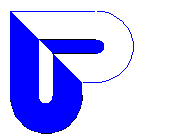 Zpráva o situaci na trhu práce v Olomouckém kraji v roce 2014Podíl nezaměstnanosti osob v ČR a Olomouckém kraji(leden 2007 – prosinec 2014)INTERNÍ MATERIÁL1. Zaměstnanost1.1 Celková zaměstnanost v Olomouckém krajiKraj Olomoucký, který jako VÚSC vznikl spolu s ostatními kraji k 1. 1. 2001, se rozkládá ve střední a severní části Moravy. Zahrnuje území 5 okresů – Jeseník, Olomouc, Prostějov, Přerov a Šumperk. Olomoucký kraj sousedí s krajem Moravskoslezským, Pardubickým, Zlínským a Jihomoravským. Severní část kraje (okres Jeseník) hraničí s Polskem.Z ekonomického hlediska je kraj oblastí průmyslovou s rozvinutými službami (silněji v místech větší koncentrace obyvatelstva a v rekreačních oblastech); ekonomika kraje je relativně diverzifikovaná (což však vždy neplatí pro jednotlivé okresy a mikroregiony) s rozhodující zaměstnaností ve strojírenství, elektrotechnice, potravinářském průmyslu, textilní výrobě, dřevozpracujícím a chemickém průmyslu, zemědělství, lesnictví a stavebnictví; ze služeb se rozvíjejí hlavně osobní služby, služby pro podnikatele, komunikační služby, školství a zdravotnictví apod. Kraj není možné charakterizovat jako jednotný trh práce. Hranice trhu práce jsou dány zejména možnostmi denního dojíždění do zaměstnání. V posledních šesti letech prochází trh práce v Olomouckém kraji výraznými výkyvy (ne)zaměstnanosti. Rok 2009 byl ve znamení masového propouštění z důvodu výrazného poklesu zakázek a ekonomických potíží v důsledku světové finanční krize. Pokles zaměstnanosti v některých velkých společnostech činil řádově i stovky zaměstnanců, nezaměstnanost prakticky celý rok nepřetržitě rostla a v únoru 2010 kulminovala. Od 2. čtvrtletí roku 2010 začala nezaměstnanost výrazně klesat, v závěru roku se opět projevila nervozita zaměstnavatelů z dalšího ekonomického vývoje i snaha lidí registrovat se na úřadu práce podle starých pravidel. V prosinci 2010 tedy došlo opět k prudkému nárůstu nezaměstnanosti a v lednu roku 2011 bylo dosaženo druhého dlouhodobého maxima. V letech 2011 – 2013 docházelo k výraznému kolísání nezaměstnanosti – řada zaměstnavatelů uzavírala se svými zaměstnanci pracovní smlouvy na dobu určitou a přes zimní sezónu je posílala registrovat se na ÚP. Také rok 2014 byl ve znamení výrazných zvratů ve vývoji nezaměstnanosti – hned v lednu byla překonána dosavadní maxima nezaměstnanosti, ale na konci roku 2014 nezaměstnanost klesla na úroveň roku 2012.  Vývoj nezaměstnanosti v Olomouckém kraji je podrobně popsán v kapitole 2.1.V žádné sledované společnosti se meziročně nesnížil počet zaměstnanců o více než 100 osob. Výrazný pokles zaměstnanosti (o více než 50 osob) vykázaly olomoucká elektrotechnická společnost M.L.S. Holice spol. s r.o., přerovská společnost na montáž a balení krevních hadiček Gambro Czech Republic s.r.o. a Nemocnice Hranice a.s. K mírné redukci zaměstnanosti (o 2 až 4 desítky osob) došlo i v uničovském závodě společnosti MIELE technika s.r.o., v družstvu Mechanika Prostějov 97, u stavební společnosti IP systém a.s. a dále u prostějovského zpracovatele a prodejce masa a masných výrobků MAKOVEC a.s. Pokles zaměstnanosti vykázaly i dopravní společnosti HOPI s.r.o. a FTL –First Transport Lines, a.s. (obě z Prostějovska) a elektrotechnická společnost E-TECHNIK s.r.o. z Milotic nad Bečvou.Exekutorský úřad Olomouc (Mgr. Ing. Radim Opletal) z důvodu zániku pověření k provádění exekuční činnosti ukončil svou činnost a propustil tři desítky zaměstnanců. Na konci roku společnost BILLA, spol. s r.o. z důvodu nerentability zavřela supermarket ve Šternberku s 24 zaměstnanci.Jesenická společnost na výrobu stavebních materiálů Slezský kámen a.s. se dostala do insolvence a koncem srpna byl na ni soudem vyhlášen konkurz. Několik desítek zaměstnanců rozvázalo pracovní poměr a zaregistrovalo se na ÚP, ale po konsolidaci se řada z nich vrátila k tomuto zaměstnavateli.		Na druhé straně některé organizace vykázaly výrazný nárůst zaměstnanosti. O více než stovku osob se zvýšila zaměstnanost u výrobce plastových těsnění pro automobilový průmysl Henniges Hranice, s.r.o. i v další hranické strojírenské společnosti  SSI Schäfer s.r.o. Vyšší nárůst zaměstnanosti vykázal i výrobce součástek do leteckých motorů Honeywell Aerospace Olomouc s.r.o. z Hluboček – Mariánského Údolí, prostějovský strojírenský koncern MUBEa a dále i Fakultní nemocnice v Olomouci.Desítky nových zaměstnanců přijaly i další organizace – strojírenské společnosti ZKL Hanušovice, a.s., olomoucká Senior Flexonics Czech s.r.o., KLEIN automotive s.r.o. ze Štítů na Zábřežsku, hněvotínská WANZL spol. s r.o., prostějovská DT – Výhybkárna a strojírna, a.s., lutínská John Crane Sigma a.s., přerovská PSP Machinery s.r.o. a šumperská FORTEX – AGS, a.s. Výrazně se zvýšila zaměstnanost i ve šternberském závodě společnosti EXCALIBUR ARMY spol. s r.o., která v předchozích letech odkoupila areál vojenského státního podniku a převzala značnou část jeho bývalých zaměstnanců.Významný nárůst zaměstnanosti vykázaly i společnosti z jiných odvětví - litovelská potravinářská firma ORRERO a.s., litovelská elektrotechnická společnost SEV Litovel, s.r.o. a potravinářská společnost MELITES, spol. s r.o. z Medlova. Nové pracovní příležitosti vznikly i v šumperské úklidové firmě (a zároveň agentuře práce) Petr Kuba, s.r.o. a v japonské textilní společnosti Toray Textiles Central Europe s.r.o., která vybudovala nový závod na výrobu ofsetových desek. Ve Velké Bystřici zase byla dokončena nová hala společnosti ČEROZFRUCHT s.r.o., kde našly pracovní uplatnění desítky zaměstnanců.V Jeseníku v roce 2012 odkoupila bývalý závod OP Prostějov společnost Tex Trading Cavaliere s.r.o., která prostory zrekonstruovala, vybavila novým strojním zařízením a začátkem roku 2013 začala s náborem nových zaměstnanců (v první fázi tří desítek švadlen). V roce 2014 se počet zaměstnanců zvýšil až na 70 osob.V 1. pololetí 2015 avizují výraznější nárůst zaměstnanosti (o více než 50 osob) agentury práce Bartoň a Partner s.r.o z Olomouce a RODYCH s.r.o. z Uničova. Také společnost SSI Schäfer s.r.o. plánuje přijetí více než stovky osob (většinou dělníků ze strojírenských oborů). Výrazný nárůst zaměstnanců předpokládá i prostějovský strojírenský koncern MUBEA se sídlem v Prostějově - během půl roku tato společnost plánuje přijmout cca 50 zaměstnanců (většinou strojírenské dělnické profese). V tomto roce má také v úmyslu koupit další pozemky v prostějovské průmyslové zóně a do roku 2016 postavit další část svého závodu na výrobu dílů pro automobilový průmysl. Svou investici odhaduje na cca 1 miliardu korun – po dokončení závodu by zde mělo najít nové zaměstnání okolo 500 osob. Okolo pěti desítek nových pracovních míst plánuje obsadit i Fakultní nemocnice Olomouc. Desítky nových zaměstnanců hodlají přijmout opět zejména strojírenské a elektrotechnické společnosti -  Honeywell Aerospace Olomouc s.r.o., MIELE technika s.r.o., koncern HELLA v Mohelnici, John Crane Sigma a.s., ZKL Hanušovice, a.s., EXCALIBUR ARMY spol. s r.o., Senior Flexonics Czech s.r.o. a KLEIN automotive s.r.o. Šumperská společnost Pars nova a.s. (zabývající se modernizací, rekonstrukcí, opravami i výrobou kolejových vozidel) uzavřela smlouvu s Českými drahami na modernizaci 31 osobních vozů za jednu miliardu korun a přijme tři desítky zaměstnanců. Pokračovat v náboru dalších zaměstnanců bude opět i výrobce plastových těsnění Henniges Hranice, s.r.o. Tři desítky nových zaměstnanců bude přijímat do zrekonstruovaného areálu i olomoucký Domov seniorů POHODA Chválkovice. Také Technické služby Jeseník a.s. plánují v 1. pololetí přijmout více než tři desítky zaměstnanců na sezónní práce. S náborem zaměstnanců počítá i jesenická společnost Slezský kámen a.s., která se postupně konsoliduje a získává nové zakázky.Metodika a zdroje informací:						Při sledování zaměstnanosti vycházíme z údajů ČSÚ (Českého statistického úřadu). Dále Úřad práce ČR, krajská pobočka v Olomouci provádí 1x ročně vlastní monitoring významnějších zaměstnavatelů (tj. s minimálně 100 zaměstnanci). Tabulka 1 – Počet větších zaměstnavatelů v Olomouckém kraji a jeho okresech k 30. 9. 2014		Zdroj dat: ČSÚ (Registr ekonomických subjektů)Podle organizační statistiky ČSÚ existovalo v Olomouckém kraji v roce 2013 celkem 1 328 ekonomických subjektů s více než 25 zaměstnanci, o rok později se jejich počet snížil na 1 299  (tj. meziročně počet větších zaměstnavatelů klesl o 2 %). 	1.2 	Zaměstnanost u nejvýznamnějších zaměstnavatelů a největší personální pohybyV komentáři je popsán vývoj u největších organizací v Olomouckém kraji (tj. těch, které zaměstnávaly minimálně 700 zaměstnanců). Dále jsou zde zmíněny i společnosti, ve kterých během jednoho roku vzrostl (klesl) počet zaměstnanců o  více pracovníků. Společnosti jsou řazeny podle odvětví a abecedy. Pokud je v některé převážný podíl zahraničního kapitálu, je v závorce za sídlem organizace uvedena země zahraničního partnera. Meziroční vývoj počtu zaměstnanců u všech významnějších zaměstnavatelů je podchycen v Příloze č. 1.Nestlé Česko s r.o. (výroba cukrovinek a čokolády) sídlo olomouckého závodu: Tovární 13, Olomouc (Nizozemí)Největší potravinářská firma v Olomouckém kraji. Pro společnost je typická nárazovost výroby (Vánoce, Velikonoce, aktuální poptávka po výrobcích), počty zaměstnanců kolísají během roku v řádu desítek osob.V minulých letech byly do olomouckého závodu přesunuty výrobní kapacity z některých dalších závodů (včetně čokoládovny v Modřanech) a závod Zora nyní produkuje veškeré čokoládové cukrovinky koncernu (její výrobní kapacita se zvýšila na dvojnásobek). V roce 2004 firma do Olomouce přesunula také výrobní stroje na čokoládové výrobky značky Boci z maďarského závodu a svou produkcí pokrývá i maďarský trh. Meziročně se zaměstnanost mírně zvýšila o 27 osob; na následující pololetí zaměstnavatel neavizuje výraznější změnu počtu pracovníků. Henniges Hranice, s.r.o. (výroba plastového těsnění)Olomoucká 306, Hranice (USA)Henniges Hranice, s.r.o. je dodavatelem komplexních těsnících systémů dveří a rámů oken pro automobilový průmysl z plastů. Společnost vznikla v říjnu 2011 spojením firem Henniges Automotive a Nomaseal s.r.o. (dříve Jyco Europe). Jedná se o dynamicky se rozvíjející společnost, která neustále investuje do nového moderního výrobního zařízení s cílem zvýšit výrobní kapacity a vytvořit nové pracovní příležitosti a posílit své postavení na trhu. Vlastníkem je americká společnost Henniges Automotive Sealing Systems North America, Inc.Počet zaměstnanců se každoročně výrazně zvyšuje – v roce 2014 činil meziroční nárůst 137 osob. Také v následujícím pololetí zaměstnavatel předpokládá posílení personálu o tři desítky osob.EPCOS s.r.o. (výroba měkkých magnetických  feritů)Feritová 1, Šumperk (SRN)Jedná se o dceřinou společnost německé firmy EPCOS, AG, která se rozhodla vytvořit v Šumperku evropské centrum pro výrobu feritů z magnetických měkkých materiálů. V roce 2001 byla na zelené louce dokončena výstavba nových výrobních hal, určených pro převzetí výrobních technologií na výrobu širokého sortimentu feritů a dalších elektronických součástek. V následujících letech došlo k relokaci výrobních zařízení z Mnichova a Bordeaux a nárůstu zaměstnanosti. Společnost patří mezi nejvýznamnější zaměstnavatele okresu Šumperk. V letech 2010 - 2011 se počet zaměstnanců zvýšil o osm desítek na 879 osob, ale během roku 2012 došlo k redukci zaměstnanosti na 803 osob – a kolem hranice 800 osob se počet zaměstnanců pohybuje i v současné době.HONEYWELL AEROSPACE OLOMOUC, s.r.o. (součástky leteckých motorů)			Nádražní 50, Hlubočky – Mariánské Údolí (USA)Společnost vznikla v lednu 2000, kdy byla z MORA MORAVIA v rámci restrukturalizace vydělena letecká divize a strategickým partnerem se stal americký koncern Honeywell. V roce 2008 došlo k přejmenování firmy (původní název Mora Aerospace) i ke změně právní formy (z akciové společnosti na s.r.o.). Během let 2010 - 2011 se počet zaměstnanců zvýšil o tři stovky osob (na 1 205) – nové pracovní příležitosti vznikly převedením části výroby z mateřského závodu v USA. V roce 2012 se počet zaměstnanců zvýšil o více než devět desítek osob; ale na konci roku 2013 jejich počet klesl opět na 1 210 osob.Rok 2014 byl ve znamení dalšího masového náboru zaměstnanců – meziročně se počet pracovníků zvýšil o více než 100 osob a během následujícího půl roku se počítá s nárůstem o více než čtyři desítky zaměstnanců.KLEIN automotive s.r.o.  (výroba kovových dílů pro automobilový průmysl)Nádražní 100, ŠtítyPodnik byl v roce 1994 zprivatizován přímým prodejem na základě kupní smlouvy mezi Fondem národního majetku a firmou KLEIBL, s. r. o. Ta byla v červenci 1994 přejmenována na Klein & Blažek, s. r. o. Výrobní program původního státního podniku, který sestával z výroby dílů pro sériovou výrobu automobilů v a.s. ŠKODA Mlada Boleslav, se stal základem i pro činnost nové společnosti. Společnost se profiluje jako dodavatel lisovaných, svařovaných, obráběných a montovaných dílů pro automobilový průmysl.V roce 2013 se stal 100 %-ním vlastníkem K-INVEST uzavřený investiční fond. V roce 2014 byly získány nové významné zakázky na výrobu dílů pro vozy ŠKODA Fabia a Superb, byla dokončena výstavba logistického centra a zprovozněna dvě nová svařovací robotizovaná pracoviště. Společnost byla také přejmenována na KLEIN automotive s.r.o.		Počet zaměstnanců se meziročně zvýšil o více než pět desítek osob; dvě desítky zaměstnanců by měly být přijaty i v 1. pololetí 2015.		MIELE technika  s.r.o. (výroba domácích spotřebičů)Šumperská 1348, Uničov (Německo)Německý výrobce domácích spotřebičů Miele začal v dubnu 2003 v Uničově stavět nový závod na výrobu automatických praček a sušiček prádla v uničovské průmyslové zóně. V lednu 2007 kromě nové haly byla zprovozněna i další linka na výrobu myček nádobí a dále se rozšířila škála výrobků v segmentu praček a sušiček prádla. V polovině roku 2008 zde pracovalo již 639 lidí (počet zaměstnanců se za dva roky zvýšil na dvojnásobek); ale celosvětová recese výrazně ovlivnila i zaměstnanost v tomto závodě – personální stav se meziročně snížil o stovku osob, ale v letech 2010 a 2011 už k dalšímu snižování nedošlo.V roce 2012 začala výstavba nové výrobní haly na výrobu kovových a plastových výlisků do sušiček, přičemž celková investice (včetně nových technologií) bude činit cca 500 milionů korun. Původně se počítalo s nárůstem zaměstnanců jen okolo 200 osob, ale nakonec se počet zaměstnanců zvýšil o 457 osob (což je největší nárůst v Olomouckém kraji). Kromě zprovoznění nové haly společnost otevřela další směnu ve výrobě myček nádobí a posílila i další výrobní provozy. Během roku 2014 došlo (s ohledem na vývoj zakázkové náplně) k poklesu zaměstnanosti o 45 osob, nicméně v průběhu 1. pololetí společnost plánuje o stejný počet osob opět navýšit personální stav.MUBEA – HZP s.r.o., Mubea IT Spring Wire s.r.o., Mubea Stabilizer Bar Systems s.r.o. (kovovýroba pro automobilový průmysl)Dolní 100, Prostějov (SRN)Firma MUBEA – HZP s.r.o. vznikla v roce 2000 jako dceřiná společnost koncernu Muhr und Bender. V následujících letech získala nový komplex hal v areálu firmy HZP, renovovala ho a zahájila výrobu pružin a dutých stabilizátorů do osobních automobilů. Počet zaměstnanců ze 400 v roce 2009 za tři roky vzrostl na téměř 500 osob.V roce 2005 byla založena další společnost koncernu MUBEA - Mubea IT Spring Wire s.r.o., která sídlí na stejné adrese. Počet zaměstnanců dosáhl v roce 2010 stovky osob a během dalších 2 let se zvýšil na trojnásobek. V roce 2013 se zaměstnanost zvýšila pouze nepatrně – o 7 osob.V polovině roku 2011 byla založena další společnost - Mubea Stabilizer Bar Systems s.r.o. Do této společnosti v průběhu roku 2013 přešlo přes 400 zaměstnanců z MUBEA - HZP s.r.o. a stala se tak největší firmou v rámci koncernu MUBEA v Prostějově. Ve společnosti MUBEA - HZP s.r.o. tak klesla zaměstnanost na devět desítek zaměstnanců. Celkově celý koncern v Prostějově zaměstnává 939 pracovníků, meziročně se počet zaměstnanců výrazně zvýšil o 108 osob. V 1. pololetí 2015 koncern počítá s navýšením o cca sedm desítek zaměstnanců. V tomto roce má také v úmyslu koupit další pozemky v prostějovské průmyslové zóně a do roku 2016 postavit další část svého závodu na výrobu dílů pro automobilový průmysl. Svou investici odhaduje na cca 1 miliardu korun – po dokončení závodu by zde mělo najít nové zaměstnání okolo 500 osob.Pars nova a.s. (opravy a modernizace železničních vozidel, tramvají a trolejbusů)Žerotínova 56, ŠumperkAkciová společnost byla založena v roce 2000 a v březnu 2008 byla Pars nova a.s. začleněna do skupiny TRANSPORTATION akciové společnosti ŠKODA HOLDING. V průběhu krizových let 2008 – 2009 se počet zaměstnanců snížil o cca stovku osob. V závěru roku 2010 společnost získala od Českých drah zakázku na dodávku více než šesti desítek kusů vlakových souprav (Regionova). Počet zaměstnanců se v roce 2011 zvýšil o pět desítek až na 780 osob, během roku 2012 došlo k dalšímu navýšení o tři desítky zaměstnanců v souvislosti se získáním dalších kontraktů na dodávku železničních vozů pro osobní dopravu. Toto navýšení ale bylo zase v roce 2013 vynulováno – počet zaměstnanců se snížil o 32 osob.Meziročně se počet zaměstnanců snížil o pět desítek osob, ale v říjnu 2014 tato společnost uzavřela smlouvu s Českými drahami na modernizaci 31 osobních vozů za jednu miliardu korun. Z těchto důvodů začala hledat více než tři desítky zaměstnanců.SSI Schäfer s.r.o. (výroba kovových výrobků, kovoobrábění)Tovární 325, Hranice (Německo)Společnost patří k největším mezinárodním výrobcům regálových systémů. Součástí aktivit závodu v Hranicích je dále mechanická a elektrická montáž, včetně předběžného uvedení do provozu. Do sortimentu výrobků dále patří popelnice, kontejnery a další technika pro sběr a třídění odpadů. V roce 2009 byla uvedena do provozu nová hala a zvýšil se počet zaměstnanců o více než 100 osob. Začátkem roku 2010 ale značně poklesl objem zakázek, byla ukončena část pracovních poměrů na dobu určitou a byl zrušen nepřetržitý provoz. Počet zaměstnanců se snížil o cca sedm desítek. V roce 2011 došlo k výraznějšímu nárůstu poptávky a zaměstnanost se na konci roku zvýšila o téměř stovku osob (na 958 zaměstnanců).Nábor nových zaměstnanců pokračoval i v roce 2012 – meziročně se početní stav zvýšil o 112 osob. Také v roce 2013 se počet zaměstnanců zvýšil – celkem o šest desítek osob (většinou se jednalo o elektromontéry a svářeče). Přijímání nových zaměstnanců pokračovalo i v roce 2014 – meziročně se počet pracovníků zvýšil o 130 osob. Také pro další pololetí společnost plánuje přijmout dalších cca 130 zaměstnanců – zejména se bude jednat o zámečníky, svářeče, elektromontéry a obsluhu strojů.	UNEX Uničov a.s., UNEX Slévárna s.r.o. (těžební technika pro povrchové doly) Brníčko 1032, Uničov					Jedná se o významnou strojírensko – metalurgickou skupinu, která významně ovlivňuje (ne)zaměstnanost v širokém okolí. Původně jediná společnost se postupně rozdělila do několika firem, které jsou majetkově a personálně propojeny a vytvářejí holding. Majitel holdingu (společnost ARCADA Capital a.s.) ovládl i olomouckou společnost Moravské železárny a.s. Kromě Uničova a Olomouce má UNEX dva závody i na Slovensku.Závody v Uničově zaměstnávaly na konci roku 2011 celkem 1 500 pracovníků, o rok později se zaměstnanost snížila o 130 osob. V roce 2013 se přímo pod holding UNEX převedlo i téměř 300 zaměstnanců Moravských železáren. V celém koncernu je tedy zaměstnáno dohromady téměř 1 600 osob. Meziročně nedošlo k výraznější změně v počtu zaměstnanců v následujícím období společnost plánuje nábor cca tří desítek nových zaměstnanců (většinou dělnických strojírenských profesí).HELLA AUTOTECHNIK NOVA, s.r.o. (výroba světelné techniky pro automobily)Družstevní 16, Mohelnice (Německo)Firma HELLA AUTOTECHNIK s.r.o. v Mohelnici byla založena v roce 1992 jako stoprocentní dceřiná společnost německého koncernu HELLA KGaA Hueck & Co. V letech 1992 – 1994 byl vystavěn závod v Mohelnici a zavedena výroba světlometů, zadních svítilen, blinkrů a ostřikovačů pro vozy Škoda. Posléze většina zaměstnanců (která zajišťovala výrobu) přešla do dceřiné společnosti HELLA AUTOTECHNIK NOVA, s.r.o. a původní mateřská společnost se specializovala na vývoj nových výrobků (včetně měření a testování). Od roku 2008 je stoprocentním společníkem obou společností firma Hella Corporate Center Central & Eastern Europe, s.r.o., která pro výše uvedené společnosti vykonává ekonomické služby (většinovým vlastníkem této společnosti je Reinhold Poersch GmbH).Počet zaměstnanců ve výrobní a vývojové společnosti se meziročně zvýšil dohromady o 113 osob a na konci roku 2013 činil 1 441 osob (+ 180 zaměstnanců v Hella Corporate, zde meziroční navýšení o čtyři desítky osob). V roce 2014 se všichni zaměstnanci převedli do jediné společnosti - HELLA AUTOTECHNIK NOVA, s.r.o.  a navíc bylo přijaty tři desítky nových zaměstnanců – konečný stav byl tedy 1 659 osob. Nábor nových zaměstnanců bude pokračovat i nadále – v 1. pololetí by se měl stav zaměstnanců zvýšit o další čtyři desítky osob.Meopta – optika, spol. s r.o. (výroba volné optiky a optických zařízení)Kabelíkova 1, Přerov (USA)	Dominantním výrobním programem je volná optika - čočky, hranoly a jiné optické komponenty, zaměřovací a pozorovací dalekohledy, puškohledy, zvětšovací přístroje. V roce 2004 došlo k fúzi společností Meopta-optika, a.s. a Meopta Přerov a.s. Cílem bylo posílit značku Meopta na světových trzích a zefektivnit chod společnosti. 	Globální ekonomická krize se projevila propadem zakázek v některých komoditách až o 70 % a pracovní poměr v roce 2009 ukončily více než čtyři stovky zaměstnanců. V roce 2010 došlo k výraznému oživení poptávky, společnost uzavřela smlouvu na dodávku pro Armádu ČR (přístroje pro denní a noční vidění a jejich servis) a dále vyhrála tendr se spolupartnerem Českou zbrojovkou Uherský Brod (optika na zaměřovače). Společnosti se díky opatřením přijatým v roce 2009 podařilo vyvést firmu z největší krize. Zaměstnanost se díky oživení výroby zvýšila v roce 2010 o 372 zaměstnanců. K dalšímu nárůstu (o téměř dvě stovky zaměstnanců) došlo i v roce 2011, ale v průběhu roku 2012 se zaměstnanost opět snížila o 150 osob.V roce 2013 společnost zahájila nábor nových zaměstnanců a personální stav se zvýšil o 53 osob. O rok později se počet zaměstnanců zvýšil pouze nepatrně (o 5 osob) a s větším náborem se již v dohledné době nepočítá.M.L.S. Holice, s. r. o. (výroba a servis elektrických strojů a přístrojů)Sladkovského 43, Olomouc (USA)Bývalý odštěpný závod MEZ Mohelnice byl v roce 1994 FNM prodán francouzské firmě Leroy Somer, která je součástí nadnárodního koncernu Emerson (USA). Nový vlastník rozšířil výrobní program a firma plynule přijímala nové pracovníky, z nichž cca 150 přešlo v polovině roku 2001 do nově vybudovaného závodu. Společnost se v roce 2007 stala největším vývozcem v Olomouckém kraji (objem vývozu činil téměř 4 miliardy korun) a zaměstnávala téměř 1 300 osob. Během ekonomické krize se firma musela vyrovnat s propastným poklesem zakázek – během jednoho roku zaměstnanost klesla o 339 osob. Začátkem roku 2010 ale společnost uspořádala mohutný nábor nových zaměstnanců a zaměstnanost se vrátila téměř na původní úroveň. Během roku 2011 se počet zaměstnanců zvýšil na 1 150 osob, ale v roce 2012 se personální stav opět snížil o 241 lidí. Výrazný propad zaměstnanosti pokračoval i v letech 2013 a 2014 – počet zaměstnanců snížil o dalších 250 osob. V dalším pololetí by mělo dojít už ke stabilizaci personální situace.Siemens s.r.o. (výroba, instalace a opravy el. strojů a přístrojů)	Odštěpný závod Elektromotory, Nádražní 25, Mohelnice, sídlo v Praze (Německo)Nejvýznamnější zaměstnavatel okresu Šumperk, společnost vznikla v roce 1994 ze státního podniku MEZ Mohelnice, 100 % vlastníkem je firma Siemens v SRN se sídlem v Mnichově. Ještě v roce 1994 zaměstnávala firma 3 100 osob, ale postupně se jejich počet snížil až na 1 819 pracovníků. Od roku 2005 se postupně podařilo sehnat více zakázek a stav zaměstnanců narůstal. Od roku 2008 ale z důvodu snížené poptávky došlo v několika vlnách k masivnímu propouštění a počet zaměstnanců klesl až pod hranici 1 500 osob. Od 1. 10. 2010 zanikla původní společnost Siemens Elektromotory s.r.o. bez likvidace a závody Frenštát pod Radhoštěm a Mohelnice se staly odštěpnými závody společnosti Siemens, s.r.o., která je jejich právním nástupcem. Od stejného data došlo k fúzi sloučením zanikající společnosti Siemens Nizkonapěťová spínací technika s.r.o. se závodem v Mohelnici a Siemens, s.r.o. se sídlem v Praze. V roce 2011 se zvýšil počet zaměstnanců v okrese Šumperk o šest desítek a překonal hranici 1 900 osob. V polovině května 2012 společnost otevřela novou halu na výrobu speciálních motorů s tím, že v ní bude pracovat 200 zaměstnanců (zčásti stávající, částečně i noví). Nicméně v meziročním srovnání v Mohelnickém závodě klesla zaměstnanost o devět desítek zaměstnanců. Pokles zaměstnanosti pokračoval i v roce 2013 – počet pracovníků se snížil o sedm desítek osob; v roce 2014 se již situace stabilizovala a počet zaměstnanců se prakticky nezměnil.Společnost oznámila, že otevře v České republice kompetenční centrum pro správu koncernových informačních systémů napříč Evropou. V první fázi bude mít pobočku i v Mohelnici. V centru vznikne v první vlně 25 pracovních míst. Na příští období tedy společnost plánuje přijetí 15 IT specialistů, ale zároveň propuštění 30 slévárenských dělníků.Gambro Czech Republic s.r.o. (montáž a balení krevních hadiček)Kabelíkova 1/2682, Přerov (Švédsko)Společnost byla původně založena jako společný podnik firem Gambro Aktiebolag se sídlem ve Stockholmu Švédsko (75 %) a Meopta Přerov a.s. (25 %) pod názvem Gambro – Meopta s.r.o.; v současné době je již švédský investor stoprocentním vlastníkem. Do roku 2010 docházelo každoročně k výraznému nárůstu zaměstnanců až na cca 1 200 osob. Výroba se včetně technologie a zařízení postupně od  roku 2008 přesouvala ze zahraničí (Itálie a Slovinska) do Přerova – v roce 2009 se objem výroby meziročně zvýšil o 65 %. V době ekonomické krize se zvýšil tlak odběratelů na snížení ceny výrobků. Společnost investovala do nových strojů, v roce 2010 byla uvedena do provozu extruzní výrobní linka na výrobu komponentů k hadičkám.  V roce 2011 se stav zaměstnanců snížil o více než 200 osob v důsledku zefektivnění provozu a přechodu na pásovou výrobu. Pokles pokračoval i v roce 2012 – počet zaměstnanců se snížil o 140 osob. K výraznému propadu zaměstnanosti došlo i v roce 2013 – počet kmenových zaměstnanců se snížil o více než sedm desítek, dalších několik desítek lidí bylo propuštěno přes agenturu práce. Propouštění pokračovalo i v roce 2014 – počet zaměstnanců se snížil o osm desítek osob; v 1. pololetí se s další redukcí zaměstnanosti zatím nepočítá.			Ahold Czech Republic, a. s. (maloobchodní a velkoobchodní prodej) Slavíčkova 1a, Brno (Nizozemské království)		Společnost AHOLD Czech Republic, a. s., je českou dceřinou společností nadnárodní společnosti Ahold se sídlem v Amsterdamu. Společnost byla založena v roce 1990, původně pod názvem Euronova, a. s. Ahold provozuje v Olomouckém kraji poměrně hustou síť supermarketů Albert a čtyři hypermarkety (v Olomouci, Šumperku, Přerově a Hranicích). Od roku 2004 se také výrazně rozšířilo distribuční centrum v Olomouci. V posledním roce se zaměstnanost zvýšila o tři desítky osob. V následujícím obodí se počet zaměstnanců opět zvýší – celkově o 160 osob (pod AHOLD budou převedy dva supermarkety společnosti SPAR, která v České republice končí svou činnost).Bartoň a Partner s.r.o. (bezpečnostní a úklidové služby)Chválkovice 580, OlomoucJedná se o dynamicky rozvíjející firmu zaměstnávající více než 50 % osob se zdravotním postižením s celorepublikovou působností. Společnost poskytuje komplexní bezpečnostní a úklidové služby (fyzickou ostrahu objektů, zabezpečení objektů, PCO se zásahovými jednotkami, recepční službu, úklid interiérů i exteriérů, odstraňování graffiti, správu a údržbu bytových domů), působí i jako agentura práce.Během posledních pěti let se počet zaměstnanců zvýšil na pětinásobek, v roce 2014 už jen o čtyři desítky osob. V následujícím období společnost počítá s náborem více než stovky osob.FORCORP GROUP spol. s r.o. (bezpečnostní a úklidové služby)Hamerská 812/17A, OlomoucOpět se jedná o společnost zaměstnávající více než 50 % osob se zdravotním postižením s celorepublikovou působností. Také tato společnost vykazuje vysoký nárůst zaměstnanosti – během pěti let se počet pracovníků zvýšil z 50 na 856 v roce 2012. Také v roce 2013 došlo k výraznému nárůstu zaměstnanosti – o 260 osob. Také v roce 2014 došlo v přepočteném počtu k nárůstu o dalších 200 zaměstnanců a s dalším přijímáním se počítá i v následujícím období.		Univerzita Palackého (vysoké školství)Křížkovského 8, OlomoucV souvislosti s otevíráním nových oborů a rozšířením ubytovacích a stravovacích kapacit se během let 2008 – 2011 zvýšil počet zaměstnanců o více než 400 osob. V letech 2012 - 2013 se počet zaměstnanců Univerzity Palackého v Olomouci zvýšil o více než 500 osob. Byla dokončena dostavba Teoretických ústavů a otevřen nový Ústav molekulární a translační medicíny. Dále bylo významně rozšířeno Centrum regionu Haná pro biotechnologický a zemědělský výzkum a Regionální centrum pokročilých technologií a materiálů. Tyto obrovské investice v řádu miliard korun přinesly výrazné posílení výzkumné základny UP i navázaní spolupráce s komerčními subjekty při zavádění nových technologií do praxe.Začátkem roku 2014 bylo otevřeno další výzkumně - vzdělávací centrum s novými učebnami a laboratořemi - tentokrát v přístavbě Pedagogické fakulty. V meziročním srovnání se přepočtený stav zaměstnanců zvýšil o pět desítek, ale koncový (k 31.12.) se naopak o 50 zaměstnanců snížil. V 2. polovině roku končily některé projekty a počet zaměstnanců se začal snižovat. Další pokles se očekává i v roce 2015.Fakultní nemocnice Olomouc (zdravotní péče) I. P. Pavlova 6, OlomoucJedná se o druhého největšího zaměstnavatele v Olomouckém kraji. V roce 2011 se počet pracovníků snížil o osm desítek osob, ale o rok později byl personál posílen o 45 zaměstnanců. V roce 2013 se počet zaměstnanců zvýšil o pět desítek osob; v následujícím roce 2014 dokonce o 130 zaměstnanců. Dalších 55 zaměstnanců by mělo být přijato i v 1. poletí.Středomoravská nemocniční a.s. (zdravotní péče) Mathonova 1, ProstějovStředomoravská nemocniční a.s. je součástí holdingu AGEL, byla založena v souvislosti s účastí AGELu ve veřejné obchodní soutěži na pronájem nemocnic v Prostějově, Přerově a Šternberku a po vítězství v soutěži také od 1.7.2007 tyto nemocnice řídí a spravuje. Společnost zaměstnává téměř dva tisíce osob (z toho 912 v Prostějově, 682 v Přerově a 399 ve Šternberku). V posledním roce se počet zaměstnanců výrazněji nezměnil a ani v následujícím období se nepočítá s výraznějším nárůstem nebo poklesem zaměstnanosti.Šumperská nemocnice a.s. (zdravotní péče) Nerudova 640/41, ŠumperkŠumperská nemocnice a.s. je členem skupiny AGEL, je všeobecnou nemocnicí s rozsáhlou lůžkovou a ambulantní složkou poskytující základní i specializovanou zdravotní péči pro spádovou oblast až 200 tisíc obyvatel.Počet zaměstnanců se dlouhodobě pohyboval okolo 900 osob, ale v roce 2013 se zaměstnanost výrazně snížila o 86 zaměstnanců. V roce 2014 se zaměstnanost mírně zvedla o dvě desítky osob.1.3 Volná pracovní místaTabulka 2 - Počet hlášených volných míst podle požadavků na vzděláníPrvní dopady světové finanční krize se projevily již na sklonku roku 2008 – ve srovnání s rokem 2007 (kdy bylo zaměstnavateli na úřadu práce v Olomouckém kraji nahlášeno celkem 5 224 volných pracovních míst) se snížil počet volných míst (dále VM) na téměř poloviční počet. Tím se zároveň prudce zvýšil počet uchazečů připadajících na 1 VM – o téměř 90 % (tj. ze 4,5 na 8,5 uchazečů). Jednalo se ale pouze o předzvěst daleko dramatičtějšího vývoje v roce 2009. V meziročním srovnání počet volných míst klesl na 30 % stavu z konce prosince  zároveň se o 75 % zvýšil počet evidovaných uchazečů o zaměstnání. Tím došlo k rekordnímu (dosud nezaznamenanému) zvýšení počtu uchazečů na 1 VM až na 50 osob (tj. nárůst na téměř šestinásobek hodnoty z roku 2008). V roce 2010 došlo již k mírnému zlepšení situace – počet uchazečů o zaměstnání se sice meziročně zvýšil o 2,5 %, ale počet volných pracovních míst vzrostl téměř o polovinu (47 %). Počet uchazečů o zaměstnání připadajících na 1 VM se tak v roce 2010 snížil z 50 na 35. Nicméně i nadále se jednalo o téměř osminásobně vyšší hodnotu než v roce 2008. V letech 2011 - 2013  jsme na konci prosince evidovali zhruba obdobný počet volných míst.V roce 2014 došlo k výraznému oživení – počet hlášených volných míst se od ledna neustále zvyšoval – a to až do října. V následujících zimních měsících (listopad, prosinec) počet pracovních míst mírně klesl, ale přesto se dostal na hodnotu roku 2008 (ve srovnání s rokem 2013 se počet míst zvýšil o 155 %.    Tabulka č. 2 ukazuje, že v prosinci 2014 se v meziročním srovnání zvýšil počet volných míst v Olomouckém kraji o 155 %! Díky současnému poklesu nezaměstnanosti se snížil počet uchazečů připadajících na 1 volné místo z 39 na 14 osob (tj. na téměř třetinový stav). Vysoký nárůst počtu volných míst byl způsoben nejen ekonomickým oživením firem, ale byl to i důsledek personálního posílení úřadu práce. Nově přijatí zaměstnanci navázali řadu kontaktů se zaměstnavateli, kteří se podrobně seznámili s výhodami spolupráce s ÚP a začali hlásit svá volná místa ochotněji než v předchozích letech. Výrazný pokles počtu uchazečů připadajících na 1 VM je sice velmi potěšující, ale z dlouhodobého hlediska se stále jedná o vyšší hodnotu. Připomeňme, že v roce 2008 se tento ukazatel pohyboval v Olomouckém kraji okolo 4 osob (tj. byl 3,5x nižší).Graf: Počet uchazečů a VM v Olomouckém kraji k 31. 12.V meziročním srovnání se zlepšila pozice Olomouckého kraje vůči ostatním krajům – zatímco na konci roku 2013 Olomoucký kraj vykázal druhý nejvyšší počet UoZ na 1 VM (což byl zároveň více než dvojnásobek hodnoty za ČR), o rok později se posunul až na 4. místo a počet UoZ na 1 VM je pouze 1,5x vyšší než celorepubliková hodnota. Graf: Počet uchazečů na 1 VM v krajích k 31. 12. 20142.	 Nezaměstnanost 2.1 Vývoj nezaměstnanosti v Olomouckém kraji a její strukturaPodíl nezaměstnaných osob (PNO – jedná se o počet dosažitelných UoZ ve věku 15 - 64 let k obyvatelstvu stejného věku) dosáhl v Olomouckém kraji k 31. 12. 2014 hodnoty 8,8 % a meziročně se tedy snížil o 1 p. b.Ve srovnání s ostatními kraji byl Olomoucký kraj na konci roku 2014 třetí nejhorší – hned za Ústeckým (10,7 %) a Moravskoslezským krajem (9,8 %). Jen pro připomenutí – v červenci 2008 se Olomoucký kraj nacházel v polovině žebříčku krajů (vyšší nezaměstnanost tehdy vykazovaly nejen Ústecký a Moravskoslezský kraj, ale i Karlovarský, Jihomoravský a Liberecký kraj).K výraznému nárůstu nezaměstnanosti (i ve srovnání s ostatními kraji) došlo zejména v krizovém roce 2009, kdy nezaměstnanost poprvé od vzniku krajského uspořádání prakticky celý rok rostla. V únoru 2010 se počet UoZ v Olomouckém kraji přiblížil k hranici 45 tisíc osob – jednalo se o dosavadní rekordní hodnotu. V roce 2011 bylo nejvyšší hodnoty nezaměstnanosti dosaženo hned v lednu (počet uchazečů o zaměstnání se opět přehoupl přes hranici 43 tisíc osob); poté už po většinu roku nezaměstnanost klesala. Rok 2012 začínal z relativně lepší výchozí pozice – počet UoZ byl o téměř 3 tisíce osob nižší než ve stejném období předchozího roku. Od března do června sice nezaměstnanost postupně klesala, ale v nižším tempu než v roce 2011…a po dvouměsíční stagnaci začala narůstat a brzy se nejen vrátila k hodnotám z předchozího roku, ale nakonec je i výrazně překročila. I v roce 2013 nezaměstnanost v meziročním srovnání rostla – na konci roku činil nárůst počtu nezaměstnaných oproti prosinci 2012 více než 3 tisíce osob a bylo dosaženo dosud nejvyšší prosincové hodnoty nezaměstnanosti od vzniku krajského uspořádání. Rok 2014 byl ve znamení výrazných zvratů ve vývoji nezaměstnanosti – hned v lednu byla překonána dosavadní maxima nezaměstnanosti a počet nezaměstnaných překonal poprvé v historii hranici 46 tisíc osob. V následujících měsících sice nezaměstnanost klesala, ale až do dubna byla v jednotlivých měsících v meziročním srovnání (tj. s rokem 2013) vyšší. V květnu došlo ke zlomu – poprvé od roku 2012 nezaměstnanost meziročně klesla. Nejprve tento meziroční rozdíl činil pouze 134 osob (tj. - 0,3 %), ale na konci roku 2014 se zvýšil až na 4 374 osob (tj. 10 %).  Graf na další straně ukazuje vývoj podílu nezaměstnaných osob v posledních pěti letech. Porovnání podílu nezaměstnaných osob mezi 14 kraji ČR podle stavu ke 31. 12. 2014 je provedeno v Příloze č. 2. Graf, který porovná průběh PNO v Olomouckém kraji a v ČR je uveden na obálce. Vývoj nezaměstnanosti v jednotlivých okresech Olomouckého kraje je popsán v následující kapitole 2.2.Graf: Podíl nezaměstnaných osob v Olomouckém kraji v posledních letechNásledující tabulka ukazuje, že meziročně počet uchazečů o zaměstnání výrazně klesl o 4 374 osob (tj. 10 %-ní pokles). I přes stále vysoký počet nezaměstnaných se jedná o  znatelné zlepšení situace na trhu práce.Počet uchazečů o zaměstnání připadající na 1 volné místo výrazně klesl z 39 na 14 osob (tj. na téměř třetinovou hodnotu). Zároveň mírně klesl i počet uchazečů pobírajících podporu v nezaměstnanosti (a to o 237), ale jejich podíl na celkové zaměstnanosti se zvýšil o 2 p.b. (z 19 % v roce 2013 na 21 %). K zajímavému jevu došlo u nezaměstnaných žen – jejich celkový počet klesl o 1 564 osob, ale počet nezaměstnaných žen pobírajících podporu v nezaměstnanosti se zvýšil o 507 osob (tj. o 16 %). Zatímco tedy na konci roku 2013 činil podíl žen pobírajících podporu z celkového počtu nezaměstnaných žen 15 %, o rok později tento podíl vzrostl na 19 %.Tabulka 3 – Nezaměstnanost ke 31. 12. 2014 v Olomouckém kraji 1) Údaje z měsíční statistikyNásledující graf názorně ukazuje obrovské meziroční nárůsty počtu uchazečů v krizovém roce 2009, doznívání první vlny v polovině roku 2010 a opětovný nárůst od srpna 2012 až do dubna 2014.Graf: Meziroční vývoj nezaměstnanosti (2009 – 2014)Tabulka 4 - Vzdělanostní struktura uchazečů o zaměstnání  Údaje ze čtvrtletní statistikyVe srovnání s předchozím rokem se vzdělanostní struktura uchazečů o zaměstnání prakticky nezměnila. Ve srovnání s rokem 2007 ale pozorujeme už znatelné změny – během krize o cca 5 p. b. klesl podíl uchazečů se základním vzděláním a komplementárně se zvýšil zejména podíl vyučenců a mírně i vysokoškoláků a středoškoláků – a toto změněné procentuální rozložení jednotlivých vzdělanostních skupin přetrvává i nadále.Tabulka 5 - Věková struktura uchazečů o zaměstnání v Olomouckém kraji Údaje ze čtvrtletní statistiky	Výše uvedená tabulka ukazuje, že meziročně nedošlo k významnějším změnám ve věkové struktuře nezaměstnaných. Nicméně pozorujeme znatelné snížení podílu mladých nezaměstnaných do 39 let (o 3,1 %). Zatímco na konci roku 2013 tyto mladší skupiny tvořily mírně nadpoloviční podíl nezaměstnaných (50,7 %), o rok později klesly na 47,6 % a začaly tedy převažovat vyšší věkové skupiny.V roce 2007 byli výrazně nejpočetnější věkovou skupinou nezaměstnaní ve věku 50 – 54 let, kteří tvořili 16,1 %-ní podíl na celkové nezaměstnanosti. S masovým přílivem nezaměstnaných od konce roku 2008 došlo k potlačení rozdílů mezi jednotlivými věkovými skupinami – podíl této skupiny se na konci roku 2009 snížil na 12,9 %. Také u skupiny 55 – 59 došlo k podobnému vývoji – její podíl se snížil z 13,6 % v roce 2007 na 11,9 % o dva roky později. Podíl nejstarší věkové skupiny (60 a více let) se nezměnil. Na konci roku 2014 pozorujeme, že podíl skupiny 50 – 54 let (ve srovnání s rokem 2007) dále klesl na 11,7 %. Podíl vyšší věkové skupiny 55 – 59 let se ale vrátil zhruba na hodnotu z roku 2007 (14 %) a podíl nejstarší věkové kategorie se zdvojnásobil. Znamená to tedy, že podíl nezaměstnaných ve věku nad 50 let (nyní celkem 30 %) se postupně vrací k hodnotě z roku 2007 (31,9 %) s tím, že narůstá podíl zejména nejvyšších věkových skupin.Úřad práce pokládá za nejproblémovější nejmladší věkové kategorie (zejména kategorie do 24 let) a dále starší věkové skupiny (hlavně skupinu 55 – 59 let) – a obě tyto skupiny jsou také nejpočetnější.Tabulka 6 - Délka evidence Údaje ze čtvrtletní statistikyS obrovským přílivem nových nezaměstnaných od konce roku 2008 nejprve výrazně klesl podíl dlouhodobě nezaměstnaných (nad 2 roky) – např. na konci roku 2009 jejich podíl činil pouze 9,4 % (původně tvořili dlouhodobě nezaměstnaní čtvrtinu z celkového počtu uchazečů o zaměstnání). S postupujícím časem se podíl déle nezaměstnaných začíná opět zvyšovat – meziročně se podíl nezaměstnaných evidovaných nad 24 měsíců zvýšil o 4,7 p. b. a překročil již i „předkrizové“ hodnoty. Zároveň mírně klesl podíl uchazečů, kteří jsou v evidenci krátkodobě (do 3 měsíců) – o 1,9 p.b. Graf: Podíly skupin uchazečů (podle délky nezaměstnanosti) Mezi dlouhodobě nezaměstnanými tvoří vysoký podíl zejména uchazeči nad 50 let, často ještě s nevyhovujícím zdravotním stavem. Dalším důvodem dlouhodobé evidence  mohou být nízká kvalifikace, nedostatečné znalosti a dovednosti, nepříznivé možnosti dojíždění do zaměstnání apod. Nezřídka dochází i ke kumulaci těchto důvodů u jednoho uchazeče. S masovým přílivem nezaměstnaných v letech 2009 - 2010 se mezi dlouhodobě nezaměstnanými objevili ve větší míře i uchazeči, kteří nespadají do výše uvedených rizikových skupin.Hlavním problémem dlouhodobé nezaměstnanosti je změna životního stylu, k níž dochází zhruba po jednom roce nezaměstnanosti. Část dlouhodobé nezaměstnanosti je záměrná a dobrovolná, ať už kvůli rozhodnutí uchazeče o zaměstnání raději pobírat sociální dávky než pracovat (případně si k sociálním dávkám přivydělávat prací „na černo“) nebo kvůli tomu, že na šanci uplatnit se na trhu práce pro opakované neúspěchy rezignoval.2.2 Územní rozložení nezaměstnanostiTabulka 7 – Nezaměstnanost ke 31. 12. 2014 v okresech Olomouckého krajeÚdaje z měsíční statistikyOlomoucký kraj je území, které je vnitřně poměrně výrazně diferencované. Odlišnosti mezi centrální a severní částí kraje (které najdeme již na úrovni geografických charakteristik), se pak promítají i do charakteru a stupně rozvoje ekonomiky, do oblasti infrastruktury, lidských zdrojů a samozřejmě i (ne)zaměstnanosti. Pro zjednodušení můžeme mluvit o trhu práce v horských okresech (Jeseník a Šumperk) a v hanáckých okresech (Olomouc, Prostějov a Přerov), i když samozřejmě i v rámci jednotlivých okresů existují v mnoha případech velké rozdíly v charakteru mikroregionů. Ekonomika hanáckých okresů je více stabilní a více diverzifikovaná, ekonomika v horských okresech je silněji ovlivněna sezónností a možnosti jejího rozvoje jsou limitovány infrastrukturou, zvláště dopravní. Zatímco v minulosti existovaly (v oblasti nezaměstnanosti) mezi těmito dvěma skupinami okresů výrazné rozdíly, zejména v posledním roce se tyto odlišnosti dosti setřely.Okres Jeseník se nachází v nejsevernějším výběžku Moravy a Slezska při hranici s Polskou republikou. K negativním stránkám tohoto okresu patří ztížené podmínky pro přepravu přes hřebeny hor a špatná dopravní obslužnost při dojíždění do zaměstnání (zejména v zimním období). Průběh nezaměstnanosti vykazuje extrémní sezónní výkyvy a zejména v zimním období pravidelně tento okres dosahuje nejvyšší nezaměstnanosti v rámci celé ČR. V meziročním srovnání se počet uchazečů snížil – a to o 429 osob (tj. – 12,3 %); podíl nezaměstnaných osob se snížil o 1,2 p. b. Počet volných míst se meziročně zvýšil o necelé dvě desítky a počet nezaměstnaných připadajících na 1 VM se snížil z 50 na 34. I nadále se ale jedná o vysokou hodnotu – např. v rámci ČR byl Jeseník v tomto ukazateli na 3. nejhorším místě (hned za okresy Sokolov a Bruntál). Nutno doplnit, že na konci roku 2014 sice vykazoval tento okres nejvyšší nezaměstnanost v Olomouckém kraji, ale v období 6 – 11/2014 byl poprvé po 13 letech až na 2. místě – nezaměstnaností byl více zasažen okres Přerov. Okres Olomouc leží v centrální části kraje, ekonomika je poměrně diferencovaná a poskytuje pracovní příležitosti pro osoby z různých oborů vzdělání - v  průmyslu, v zemědělství  i ve službách.  Zejména v krajském městě jsou příhodné podmínky pro rozvoj nejrůznějších služeb, z nichž některé (např. vzdělávací a zdravotnické) jsou poskytovány širšímu okruhu občanů, než jsou obyvatelé okresu. I když v rámci Olomouckého kraje vykazuje tento okres druhý nejnižší PNO, v celorepublikovém srovnání se jedná o poměrně vysokou hodnotu (23. nejvyšší nezaměstnanost ze 77 okresů), která svědčí o nízkém využití potenciálu regionu.V meziročním srovnání se počet uchazečů poměrně výrazně snížil o 1 147 osob (-7,8 %), počet volných míst se zvýšil 2,6x (z 305 na 799) a počet uchazečů připadajících na 1 VM se snížil téměř na třetinu (z 49 na 17).Okres Prostějov dlouhodobě vykazoval nejnižší nezaměstnanost v rámci Olomouckého kraje, ale v letech 2010 - 2011 se nezaměstnanost skokově zvýšila z důvodu masového propouštění v tehdy největším průmyslovém podniku okresu – Oděvním podniku a.s. Během roku 2012 se relativní hodnota nezaměstnanosti začala opět přibližovat k hodnotě okresu Olomouc. Od začátku roku 2013 opět tento okres vykazuje nejnižší nezaměstnanost v Olomouckém kraji. Zároveň je jediným okresem v kraji, který vykazuje pravidelně nižší hodnotu nezaměstnanosti než je v ČR. Tento okres leží v jižní části Olomouckého kraje, má průmyslově – zemědělský charakter. Také zde meziročně výrazně klesl počet UoZ – a to o 947 osob (tj. – 14,7 %). Počet volných míst se zvýšil o 81 % a počet UoZ na 1 VM se snížil na méně než polovinu (z 22 na 10).Okres Přerov patří mezi průmyslové oblasti, leží v centrální části kraje. Přes příznivé podmínky k rozvoji vykazuje v celorepublikovém srovnání poměrně vysoký PNO, který v roce 2013 dosáhl vyšších hodnot než v horském okrese Šumperk a v polovině roku 2014 překonal dokonce i příhraniční okres Jeseník.Na Přerovsku nezaměstnanost meziročně klesla o 504 osob, což v procentuálním vyjádření bylo pouze 5,2 % (jednalo se o nejnižší relativní pokles ze všech okresů v kraji). Počet volných míst se ale zvýšil téměř na čtyřnásobek (z 212 na 808) a zároveň prudce klesl počet UoZ na 1 VM (z 46 na 11).Okres Šumperk leží v dopravně odlehlejší části kraje, nezaměstnanost je z velké míry ovlivněna existencí špatně dostupných oblastí s minimem pracovních příležitostí. V tomto okrese se důsledky světové hospodářské krize projevily v minulých letech s největší silou. Šumpersko bylo postiženo nejen masovým propouštěním u velkých zaměstnavatelů, ale i krachem významných podniků s dlouholetou tradicí, jejichž případná obnova v budoucnu je v mnoha případech nereálná. Počet nezaměstnaných meziročně klesl o 1 347 osob (tj. o 15 %, což byl v rámci kraje největší pokles). Počet VM se zvýšil na 2,7 násobek z 218 na 580 míst; počet UOZ na 1 VM se snížil na méně než třetinu (z 41 na 13 osob). Ačkoliv se jedná o horský okres, hodnoty PNO se během roku těsně přiblížily k hodnotám v centrálním okrese Olomouc (rozdíl byl i jen 0,1 p. b.).Meziročně tedy klesl počet uchazečů ve všech okresech kraje – nejvíce v okresech Šumperk a Prostějov (o 15 %), naopak nejméně v okrese Přerov (o 5 %).Grafy porovnávající vývoj nezaměstnanosti mezi okresy Olomouckého kraje navzájem najdete v Příloze č. 3.3.	 problémové skupiny a regiony v olomouckém kraji 3.1 Problémové skupiny na trhu práce v Olomouckém krajiTabulka 8 - Vývoj počtu evidovaných absolventů škol a mladistvých Absolventi škol a mladiství tvořili k 31. 12. 2014 v Olomouckém kraji 5,4 % UoZ (což je o 2 p. b. nižší hodnota než v r. 2013); jejich počet se meziročně snížil o 1 114 (tj. – 35 %). Nejvýraznějším negativním dopadem nezaměstnanosti absolventů a mladistvých je možnost sociálního ohrožení  -  nezformují se pracovní návyky, absolventi si zvyknou na příjem bez vlastní aktivity (rodiče, sociální dávky), možnost začlenění do různých rizikových skupin (drogy, sekty, kriminalita). Pro mladistvé se základním vzděláním (na konci roku 2014 se jednalo o 235 osob)  platí totéž, co pro dospělé se základním vzděláním – na trhu práce jsou výrazně znevýhodněni. Mladiství navíc nemohou pracovat přesčas a v noci; lze jim nabízet jen pomocné práce, ne vždy však zvládnou jejich fyzickou náročnost. Mnohým z nich chybí motivace k práci a jejich orientace na trhu práce je v podstatě nulová. Mladistvým uchazečům je věnována zvýšená pozornost. ÚP jim většinou nabízí motivační kurzy spojené s praktickou rekvalifikací, jejichž součástí je praxe u konkrétních zaměstnavatelů.U zaměstnavatelů můžeme odlišovat dva krajní postoje k absolventům, které se objevují zhruba stejně často: zaměstnavatel buď chce právě absolventy, aby si je mohl „vychovat“ a přizpůsobit k obrazu svému (skrytým motivem je nezřídka úspora mzdových nákladů - nižší mzda), nebo tvrdí, že si zaplatí „hotovou“ pracovní sílu a o absolventy vůbec nemá zájem. Mimo to se objevují nevyhranění zaměstnavatelé, které ÚP může ovlivnit v jejich názoru např. i výší přidělené dotace při vzniku místa, na kterém může absolvent získat odbornou praxi.Čerství absolventi škol mají na trhu práce těžší pozici než před 6 lety - značná část firem se stále potýká s nedostatkem zakázek a větší nábory nových zaměstnanců nejsou zase až tak časté. Zároveň na trhu pracovních sil panuje mnohem větší konkurence - na volná místa se často během několika málo dnů hlásí i desítky zájemců a zaměstnavatel dává v mnoha případech přednost zaměstnanci s praktickými zkušenostmi. Pozorujeme také zvýšené nároky zaměstnavatelů na pracovní sílu – kromě vyučení v oboru (či maturity) požadují často další znalosti a dovednosti (znalost různých speciálních počítačových programů, znalost cizích jazyků, komunikační dovednosti apod.). O uplatnitelnosti absolventů na trhu práce rozhoduje tedy nejen stupeň a obor vzdělání, ale i aktivita absolventa během studia i při hledání práce a jeho další schopnosti a dovednosti. Z hlediska oboru vzdělání mají vyšší šanci na získání místa absolventi technických oborů a dále řemeslníci.Významným motivačním činitelem pro zaměstnávání absolventů je možnost získání dotace v rámci tzv. společensky účelných pracovních míst – zaměstnavatelé mohou obdržet od ÚP dotaci ke mzdě až 24 tisíc měsíčně na jednoho absolventa z registru ÚP.Tabulka 9 – Vývoj počtu uchazečů se zdravotním postiženímObčané se zdravotním postižením představují v kraji 10 % nezaměstnaných; jejich počet meziročně mírně klesl, ale podíl se zvýšil o 0,9 p.b.Počet OZP v evidenci ÚP od roku 2005 postupně klesal. Pokles počtu OZP v letech 2005 – 2008 byl ale menší než pokles celkové nezaměstnanosti – z toho důvodu se podíl osob se ZP zvyšoval až k hranici 21 % v polovině roku 2008. Od roku 2009 (s masovým nárůstem celkové nezaměstnanosti) se podíl OZP začal znatelně snižovat. Nejnižšího podílu OZP v evidenci ÚP bylo dosaženo v únoru 2010, tj. v době kulminující nezaměstnanosti – 10,5 %. Poté se podíl nezaměstnaných OZP (v době klesající celkové nezaměstnanosti) postupně zase zvyšoval až k 13 % v červnu 2011; v letech 2012 - 2014 opět klesal až na nejnižší hodnoty od vzniku krajského uspořádání (nejnižšího podílu bylo dosaženo v lednu 2014 – 8,5 %).Nutno dodat, že snížení počtu uchazečů se ZP bylo způsobeno nejen jejich umísťováním na trh práce prostřednictvím nástrojů APZ či s pomocí projektů ESF, ale částečně i odebráním statutu osoby se ZP. Podle zákona č. 435/2004 Sb., o zaměstnanosti, k 30. 9. 2007 skončila platnost všech původních rozhodnutí o přiznání ZPS (a k 30. 6. 2009 skončila i platnost všech rozhodnutí o přiznání statutu osoby zdravotně znevýhodněné, která byla vydána okresní správou sociálního zabezpečení). Mnoha občanům, kteří si podali žádost o přiznání statutu osoby zdravotně znevýhodněné na úřadu práce, nebylo po přezkoumání zdravotního stavu vyhověno. To se projevilo výrazným snížením podílu osob zdravotně znevýhodněných na celkovém počtu zdravotně postižených. Novelou zákona o zaměstnanosti úřad práce od 1. ledna 2012 již také nevydával nová rozhodnutí o přiznání statutu osoby zdravotně znevýhodněné, takže platnost dosavadních rozhodnutí postupně končila – a to nejpozději do konce roku 2014. Mezitím byla přijata další novela zákona o zaměstnanosti, kterou se zase status osoby zdravotně znevýhodněné opět zavádí (rozhodnutí vydávají jednotlivé okresní správy sociálního zabezpečení).3.2 Problémové regiony v Olomouckém krajiTabulka 10 – Nezaměstnanost na území POÚ Olomouckého kraje k 31. 12. 2014* Obyv. 15 – 64 let = obyvatelstvo ve věku 15 – 64 let (slouží pro výpočet PNO)Podíl nezaměstnaných osob v Olomouckém kraji dosáhl k 31. 12. 2014 hodnoty 8,8 %. Mezi nezaměstnaností v 21 pověřených obcích Olomouckého kraje byly však ohromné rozdíly (PNO se pohyboval v rozmezí od 5,2 % do 15,3 %). Pět pověřených obecních úřadů (Němčice nad Hanou, Litovel, Konice, Prostějov a Mohelnice) vykázaly PNO nižší než PNO v ČR (tj. 7,5 %). V následujícím komentáři je popsána situace na trhu práce v 7 pověřených obcích, kde hodnota PNO byla minimálně o 10 % vyšší než v kraji (tj. 9,7 % a více). Mapu Olomouckého kraje s vyznačeným územím jednotlivých pověřených obcí a PNO  najdete v Příloze č. 5.Pověřené obce jsou v následujícím přehledu řazeny sestupně podle hodnoty PNO. V nadpise je uveden název pověřené obce, zkratka okresu, na jehož území se území pověřeného obecního úřadu nachází a podíl nezaměstnaných osob k 31. 12. 2014.Javorník (JE) –  15,3 %Tento region lze považovat za rizikový, neboť z hlediska dlouhodobé sledovanosti jeho PNO je vždy jeden z nejvyšších v porovnání nejen mezi regiony kraje, ale i v celé ČR. Jedná se o oblast, kde převážná část obyvatel pracuje v zemědělství a lesnictví. Zrušením některých větších podniků (v lepším případě zredukováním počtu zaměstnanců), došlo k prudkému zvýšení nezaměstnanosti a její trvale vysoké hodnotě. Některé oblasti tohoto regionu jsou v zimě velmi špatně dostupné např. v okolí Travné nebo Bílého Potoka a  stává se, že jsou na nějakou dobu odříznuty od civilizace a to velmi ztěžuje celkovou situaci v regionu. Největším zaměstnavatelem v tomto regionu je Psychiatrická nemocnice Marianny Oranžské v Bílé Vodě (s cca 120 zaměstnanci) a Charita Javorník (cca 80 zaměstnanců). Největší výrobní společností s cca pěti desítkami zaměstnanců je SABAS s.r.o., která se zabývá rostlinnou a živočišnou výrobou a zpracováním zemědělských produktů.		Počet dosažitelných UoZ meziročně klesl o 110  osob (tj. - 8 %).Hanušovice (SU) –  14,9 %	Jedná se o dlouhodobě nejproblémovější část okresu Šumperk i kraje, která sousedí dále na severu s okresem Jeseník a na západě s okresem Ústí nad Orlicí. Na severu, kde je příznivá úroveň životního prostředí a čistota ovzduší, bývá často zdrojem příjmů pro místní obyvatele cestovní ruch a činnosti související s ekologickým zemědělstvím. Zemědělství je zaměřeno převážně na pastevecký chov skotu, lesnická činnost má jednoho posledního zástupce, z průmyslu převažuje strojírenství a potravinářství. Mezi nejvýznamnější  zaměstnavatele patří ZKL Hanušovice a.s. (bývalý Zetor) s více než 300 zaměstnanci, který vyrábí díly pro automobilový průmysl. Dalším velkým zaměstnavatelem je Pivovar Holba a.s. se 150 zaměstnanci. Region byl v posledních letech postižen zejména zánikem textilky Slezan Frýdek-Místek a.s. a papírenského závodu v Jindřichově (dohromady zde bylo zaměstnáno okolo 300 pracovníků).  Nezaměstnanost meziročně klesla o 86 osob (tj. – 10 %).Kojetín (PR) –  11,5 %	Kojetínsko  se rozprostírá v jihozápadní části okresu Přerov. Jedná se o zemědělskou oblast zahrnující i potravinářský průmysl s příznivými podmínkami zejména pro rostlinnou výrobu. Postupně však v posledních letech vzrostl podíl průmyslu, především  stavebních hmot (Tovačov a okolí), dále i obchodu a služeb.Nejvýznamnější firmou navazující na prvovýrobu je společnost Tereos TTD, a.s., která provozuje lihovar v Kojetíně s 85 zaměstnanci (dříve MORAVSKÝ LIHOVAR KOJETÍN a.s.). Na Tovačovsku je naleziště suroviny základem výroby stavebních hmot pro velké firmy - TOPOS PREFA Tovačov a.s. a Skanska CZ a.s., provozovna Tovačov. 	Razantní zvýšení nezaměstnanosti v předchozích letech bylo způsobeno následky světové hospodářské recese, která se nepříznivě dotkla nejen zpracovatelského průmyslu, ale i dobývání a zpracování nerostných surovin. K tomu se přidalo i snižování stavu zaměstnanců v průmyslovějších oblastech  sousedních okresů Prostějov a Kroměříž, kde byla část obyvatel regionu Kojetínsko zaměstnávána. Nezaměstnanost dále negativně ovlivňuje i méně příznivá vzdělanostní struktura obyvatelstva. 		Nezaměstnanost se meziročně snížila o 143 uchazečů o zaměstnání (tj. - 13 %).Moravský Beroun (OC) – 11,2 %Území POÚ tvoří obce Moravský Beroun a Norberčany, které byly k okresu Olomouc přičleněny v lednu 2005 z Moravskoslezského kraje. Území dnešního POÚ bylo ještě začátkem 20. století obýváno téměř výhradně německým obyvatelstvem, jehož velká část byla po 2. světové válce odsunuta. To se pak projevilo na jeho demografickém složení – žije zde nadprůměrný podíl osob se základním vzděláním i poměrně početná rómská komunita. 	Největším zaměstnavatelem je Granitol a.s. s více než třemi sty pracovníky, jeden z největších producentů plastových fólií v ČR a dále pak Odborný léčebný ústav neurologicko-geriatrický Moravský Beroun s více než stovkou zaměstnanců.  Další pracovní příležitosti jsou jen ojedinělé, vysoký podíl lidí dojíždí za prací do Šternberka. Určitým sociálním stabilizačním faktorem jsou veřejně prospěšné práce. Nezaměstnanost klesla o 51 osob (tj. – 16 %).Lipník nad Bečvou (PR) –  10,7 %	Lipnicko je relativně lidnatá oblast nacházející se v centrální části mezi Přerovskem a Hranickem. Jsou zde zastoupeny jak zemědělské (úrodná půda), tak průmyslové podniky.Mezi nejvýznamnější podnikatelské subjekty s více než 100 zaměstnanci patří  producent plastických a kovových výrobků MetalPlast Lipník n. B. a.s. a dále potravinářská firma TRUMF International s.r.o. se sídlem v Dolním Újezdu, která se zabývá výrobou koření, aromatických výtažků a masných výrobků. V průmyslové zóně nedaleko Lipníka nad B. je významným zaměstnavatelem centrální velkosklad pro střední Evropu obchodního řetězce Penny Market.Slibný potenciál mikroregionu (jako jsou centrální poloha, turisticky atraktivní oblasti, dostupná pracovní síla, investice do podnikatelských zón, vč. průmyslového parku společnosti CTP Invest s.r.o.) není zatím plně využit. Nezaměstnanost se meziročně mírně snížila o 31 uchazečů (tj. o necelá 3 %).Přerov (PR) –   10,3 %Přerovsko je největší a nejpočetnější region v okrese Přerov s převažující průmyslovou výrobou a rozvinutými službami. Vůbec největším zaměstnavatelem je výrobce optiky Meopta - optika, s.r.o., kde pracují více než 2 tisíce zaměstnanců. Výhledově má však tento region  růstový potenciál i díky budovaným průmyslovým zónám Přerov-jih a napojení na dálniční síť. 			Nezaměstnanost meziročně mírně klesla o 203 uchazečů (tj. - 4 %).Zlaté Hory (JE) – 9,7 %V minulosti byl tento region součástí okresu Bruntál a až se vznikem okresu Jeseník se stal jeho součástí. Jedná se převážně o oblast, která byla zaměřena na těžbu rud  a po uzavření dolů ztratila velká většina lidí práci. Uzavření textilního závodu a zredukování zaměstnanců u jiných menších firem mělo za následek vysokou nezaměstnanost. Největším zaměstnavatelem je strojírenská společnost Česko-slezská výrobní,  a.s. s cca 280 zaměstnanci a dále pak plastikářská společnost v Mikulovicích Plastkon product s.r.o. (cca 180 zaměstnanců) a stavební společnost ZEPRA mining s.r.o. s více než 100 zaměstnanci.			Nezaměstnanost meziročně klesla o 73 uchazečů (- 14 %).4.   Cizinci na trhu práce  Tabulka 11 - Zaměstnávání cizinců	Meziročně se celkový počet zaměstnaných cizinců zvýšil o 11 %. Zvláštní skupinou jsou cizinci dle § 98 písm. a) až e), j) až r) zákona č. 435/2004 Sb., o zaměstnanosti (jedná se zejména o cizince s trvalým pobytem, azylanty, rezidenty jiných členských států Evropské unie, studenty a dále cizince působící v profesích jako pedagogický a vědecký pracovník), kteří nepotřebují pracovní povolení – jejich podíl se mezi legálně zaměstnávanými cizinci postupně zvyšuje. 	V roce 2014 byla zavedena pro cizince tzv. zaměstnanecká karta, kterou vydává Ministerstvo vnitra České republiky.  Zaměstnavatel nejdříve nahlásí volné pracovní místo na příslušný úřad práce  a pokud se nepodaří ho obsadit ve lhůtě 30 - ti dnů, objeví se v centrální evidenci volných pracovních míst pro zaměstnanecké karty. Jedná se tedy o nový druh jednotného povolení pro cizince, jenž držitele opravňuje dlouhodobě pobývat na území ČR za účelem zaměstnání a vykonávat práci na pracovní pozici, pro kterou byla karta vydána. Povolení k zaměstnání dle § 92 zákona o zaměstnanosti nadále vydává Úřad práce ČR pro zákonem vymezené kategorie cizinců. Jedná se např. o cizince vyslané zahraničním zaměstnavatelem k plnění úkolů vyplývajících ze smlouvy, cizince vykonávající sezónní práce, žadatele o udělení mezinárodní ochrany, společníky, statutární orgány, držitele povolení k dlouhodobému pobytu za účelem podnikání, cizince zaměstnané na časově omezené období za účelem zvyšování svých dovedností (stáže) nebo cizince, kteří budou vykonávat krátkodobé zaměstnání do 3 měsíců na základě tzv. Schengenského víza.              Mezi pracujícími cizinci dominují občané Ukrajiny, s odstupem pak Vietnamci a dále  občané Mongolska, obsazující zejména některé nepopulární, špatně placené dělnické činnosti v nepříznivých pracovních podmínkách nebo nahrazují kvalifikace chybějící na místním trhu práce (řidiči, pomocní a nekvalifikovaní dělníci na stavbách, svářeči, řezači plamenem, soustružníci apod.). Druhou, menší skupinu cizinců, tvoří občané Ruska, Japonska a USA. Pracují jako manažeři a specialisté, jsou zaměstnaní ve firmách se zahraniční účastí nebo u nových investorů, vykonávají také lektory jazyků, lékaře a umělecké profese. 	 Co se týče občanů zemí EU, i jejich počet se meziročně zvýšil o 7 %. Největší podíl mezi občany EU zaujímají občané Slovenska, Bulharska a Rumunska. Poněkud odlišná situace panuje v příhraničním okrese Jeseník – zde mezi cizinci ze zemí EU mírně převládají Poláci a teprve na druhém místě jsou Slováci. Občané uvedených členských států Evropské unie vykonávají převážně nekvalifikované práce na stavbách, ve strojírenství, dopravě i skladování a rovněž jako sezónní pracovníci v zemědělství.5. Prognóza vývoje TRHU PRÁCE na rok 2015Prognóza vývoje míry nezaměstnanosti v Olomouckém kraji je sestavena na základě dosavadního vývoje nezaměstnanosti a poznatků z monitoringu zaměstnavatelů.Tabulka 12 - Předpokládaný vývoj nezaměstnanosti v dalším období V současné době je poměrně obtížné určit, jak vysoká bude nezaměstnanost na konci června, případně na konci roku 2015. V roce 2012 došlo ke zvratu ve vývoji nezaměstnanosti a ta začala meziročně stále narůstat. V roce 2013 se počet uchazečů o zaměstnání začal blížit k rekordním hodnotám – na konci roku 2013 bylo dosaženo nejvyšší prosincové hodnoty nezaměstnanosti od vzniku ÚP. V lednu 2014 byla dokonce překročena dosud rekordní hodnota z února 2010 – v Olomouckém kraji bylo evidováno celkem 46 404 nezaměstnaných! Na základě tohoto dramatického vývoje nezaměstnanosti jsme pak na začátku roku 2014 i v optimistické variantě odhadovali, že počet uchazečů o zaměstnání dosáhne na konci roku hodnoty 42 tisíc osob. Během roku ale začala nezaměstnanost poměrně prudce klesat a skutečný počet nezaměstnaných pak byl o více než 3 tisíce osob nižší.Předpokládáme, že od března začne nezaměstnanost postupně klesat. Další vývoj nezaměstnanosti je přímo závislý na ekonomické situaci podniků, na jejich zakázkové náplni a schopnosti financovat výrobu, na případných vládních opatřeních a celkové situaci na světových trzích. Určitým stabilizujícím faktorem zaměstnanosti bude pokračování realizace regionálních individuálních projektů. Na základě výše uvedených faktorů očekáváme, že v polovině roku 2015 by se mohl počet registrovaných nezaměstnaných v Olomouckém kraji pohybovat okolo hodnot roku 2012 (tj. 34,5 tisíce osob) a podíl nezaměstnaných osob bude činit cca  %. Na konci roku předpokládáme průměrný počet nezaměstnaných okolo 38 tisíc a PNO cca 8,8 %.Poznámka:Podíl nezaměstnaných osob (PNO) - jedná se o nový ukazatel registrované nezaměstnanosti v ČR, který vyjadřuje podíl dosažitelných uchazečů o zaměstnání ve věku 15 – 64 let ze všech obyvatel ve stejném věku. Tento ukazatel od ledna 2013 nahradil doposud zveřejňovanou míru nezaměstnanosti, která poměřovala všechny dosažitelné uchazeče o zaměstnání pouze k ekonomicky aktivním osobám.Předpokládaný podíl nezaměstnaných osob v tabulce je počítán jako podíl předpokládaného dosažitelného počtu uchazečů (ve věku 15 – 64 let) z pracovní síly platné v době výpočtu (tj. 424 898 osob). Může se tedy stát, že i když budoucí skutečný počet uchazečů bude odpovídat prognóze, PNO může mít odlišnou hodnotu  (danou změnou velikosti pracovní síly).6. Aktivní politika zaměstnanosti 6.1 Realizace jednotlivých nástrojů APZ v roce 2014Pozornost Krajské pobočky ÚP v Olomouci byla pro rok 2014 zaměřena zejména na uchazeče o zaměstnání nejvíce znevýhodněné na trhu práce a na zvyšování jejich zaměstnatelnosti, na snižování dlouhodobé nezaměstnanosti a na snižování regionálních rozdílů v nezaměstnanosti.Podle doporučení MPSV ČR – Správy služeb zaměstnanosti se ÚP také zaměřil na další zkvalitňování potenciálu pracovní síly a na obsazování pokud možno všech volných míst nahlášených zaměstnavateli (tyto priority se realizovaly z velké části pomocí rekvalifikací a nástrojů aktivní politiky zaměstnanosti).Úřad práce zvažoval vhodnost použití jednotlivých nástrojů aktivní politiky zaměstnanosti, a to v závislosti na situaci na trhu práce v regionu, skladbu uchazečů o zaměstnání registrovaných v jeho evidenci tak, aby byly prostředky APZ vynakládány co nejefektivněji a nejúčelněji (za účelem minimalizace případů, kdy je podpořen uchazeč o zaměstnání, který by si pracovní uplatnění nalezl i bez použití nástrojů APZ).          ÚP fakticky podporoval nástroji APZ dlouhodobě nezaměstnané (nejméně 5 měsíců evidence) nebo ty, kteří stáli delší dobu mimo trh práce (např. osoby po rodičovské dovolené, uchazeče o zaměstnání, kteří jsou dlouhodobě nezaměstnaní, protože přerušili evidenci na ÚP, aniž se zaměstnali), uchazeče ve věku nad 55 let, se zdravotním postižením, absolventy bez praxe, mladé do 25 let a UoZ ve věku do 30 let bez praxe nebo s praxí v souhrnné délce max. 2 roky po ukončení studia. Podporu si zasloužili zejména ti uchazeči, u kterých se na trhu práce kumulovalo více znevýhodnění (např. odlehlé místo bydliště se špatnou dopravní obslužností, nízká nebo málo uplatnitelná kvalifikace, zdravotní omezení). Hlavním cílem bylo využívat a kombinovat nástroje APZ tak, aby pomohly uchazečům o zaměstnání s největšími handicapy na trhu práce.V roce 2014 úřad práce pokračoval v realizaci vybraných nástrojů APZ (vyhrazená společensky účelná pracovní místa, veřejně prospěšné práce, poradenské služby a rekvalifikace) prostřednictvím Evropského sociálního fondu. Z prostředků OP LZZ (operační program Lidské zdroje a zaměstnanost) se financovaly 4 NIPy (národní individuální projekty), které jsou vázány stejnou metodikou a pravidly jako nástroje APZ, a to NIP-VPP, NIP-SÚPM, NIP-Vzdělávejte se pro růst! – rekvalifikace a NIP - Vzdělávání a dovednosti pro trh práce. Na řešení nezaměstnanosti v roce 2014 se tedy podílely příspěvky nejen v rámci „klasické“ APZ, ale také finanční prostředky poskytované z Evropského sociálního fondu.Tabulka 13 – Přehled APZ od počátku roku do 31. 12. 2014* UoZ umístěno na SÚPM,  na PPM; rekvalifikováno  UoZ. **Celkové prostředky přidělené na realizaci RIP po celou dobu trvání projektůAktivizační pracovní příležitostV roce 2014 byl do APZ nově zařazen příspěvek na aktivizační pracovní příležitost (APP) sloužící k aktivizaci uchazečů o zaměstnání dlouhodobě vedených v evidenci ÚP ČR – a to formou podpory tvorby krátkodobých pracovních příležitostí. Příspěvkem Krajská pobočka ÚP ČR v Olomouci, podporovala uchazeče o zaměstnání, kterým se dlouhodobě nedaří (vzhledem k závažnosti jejich znevýhodnění), umístit na trh práce. Jedná se o UoZ vedené v evidenci nepřetržitě déle než 12 měsíců nebo kteří se ocitli v hmotné nouzi.APP byla ze strany zaměstnavatele sjednána s UoZ na základě uzavření Dohody o provedení práce, formou nekolidujícího zaměstnání (maximální výdělek 4.250,- Kč měsíčně) v maximálním rozsahu 40 hodin měsíčně, maximálně na 3 měsíce a nejdéle do 31.12.2014. Výše příspěvku mohla činit 60 korun za každou odpracovanou hodinu (příspěvek vyplácen měsíčně a zpětně).Tímto nástrojem bylo celkem podpořeno 247 uchazečů o zaměstnání a vyplaceno bylo celkem 1 349 997 Kč. Veřejně prospěšné práceTato aktivita byla zaměřena především na uchazeče o zaměstnání, kterým je věnována ze strany úřadů práce zvýšená péče při zprostředkování zaměstnání. Úřad práce tedy podpořil uchazeče o zaměstnání, kteří stáli delší dobu mimo trh práce, s vyšším věkem nad 55 let, absolventy bez praxe, se zdravotním omezením nebo péčí o dítě a osoby sociálně znevýhodněné. Hlavním přínosem pro UoZ bylo zejména udržení a obnovení základních pracovních návyků, motivace a aktivizace k práci. Dále pak získat zaměstnání v místě bydliště, což vyhovuje uchazečům také z důvodu ekonomického hlediska. Pro zaměstnavatele je tento nástroj významnou finanční pomocí, dále takto podpořená pracovní místa jsou zejména přínosem k celkovému zlepšení vzhledu obcí a měst a zlepšení životního prostředí. Celkem tímto nástrojem bylo v roce 2014 podpořeno 2014 uchazečů o zaměstnání. Oproti roku 2013 došlo ke snížení takto podpořených uchazečů o 214 osob (tj. o 9,6 %). Celkem v roce 2014 bylo vyčerpáno 20 117 866 Kč z národní APZ a 142 762 635 z ESF. Společensky účelná pracovní místa vyhrazená u zaměstnavateleJednalo se o nejvyužívanější nástroj aktivní politiky zaměstnanosti ze strany zaměstnavatelů. Tento nástroj byl zaměřen především na uchazeče o zaměstnání znevýhodněné na trhu práce. Jednalo se zejména o osoby zdravotně znevýhodněné, dlouhodobě nezaměstnané (nad 5 měsíců), mladé do 25 let, absolventy škol, UoZ ve věku do 30 let bez praxe nebo s praxí v souhrnné délce max. 2 roky po ukončení studia, osoby nad 55 let nebo matky vracející se z mateřské případně rodičovské dovolené.V roce 2014 bylo vytvořeno 3 712 míst, na kterých bylo umístěno celkem 3 614 uchazečů. Ve srovnání s rokem 2013 bylo vytvořeno v roce 2014 o 873 pracovních míst více (což je nárůst o 31 %).  Celkem v roce 2014 bylo vyčerpáno 79 786 102 Kč ze zdrojů národní APZ a ze zdrojů ESF 236 098 807 Kč. U tohoto nástroje opět došlo k nárůstu počtu umístěných uchazečů.V návaznosti na využití výše uvedených nástrojů aktivní politiky zaměstnanosti byla uzavřena Smlouva o součinnosti při realizaci pilotního programu „Prostupné zaměstnávání v Olomouckém kraji“. Na každého účastníka programu bude následně a provázaně použito více nástrojů aktivní politiky zaměstnanosti (APP, VPP a SÚPM). Program je realizován od 1.4.2014 do 30.6.2016 a celkem bude podpořeno maximálně 60 uchazečů o zaměstnání.  Společensky účelná pracovní místa zřízená zaměstnavatelemJedná se o příspěvek na nově zřizovaná pracovní místa. Při stanovení výše finančních prostředků byly určující plánované náklady na zřízení nových pracovních míst. Doba obsazení SÚPM byla sjednávána na 365 kalendářních dnů. O tento nástroj byl již tradičně nízký zájem ze strany zaměstnavatelů (zaměstnavatelé upřednostňují nástroj SÚPM vyhrazená). V roce 2014 bylo vytvořeno celkem 24 nových pracovních míst a umístěno celkem 24 uchazečů. Bylo vyplaceno celkem 1 445 000 Kč na nově zřízená pracovní místa.SÚPM zřízená uchazečem o zaměstnání pro účel výkonu SVČPříspěvek na zřízení společensky účelného pracovního místa za účelem výkonu samostatné výdělečné činnosti byl účelově vázán, tzn., že byl výhradně použit za účelem uvedeným v dohodě a v souladu se seznamem nákladových položek. Doba výkonu samostatné výdělečné činnosti byla sjednávána na dobu nejméně 365 kalendářních dnů.   Celkem bylo v roce 2014 podpořeno 188 uchazečů, což je oproti roku 2013 o 22 osob méně. Nižší počet zřízených SÚPM pro výkon SVČ byl způsoben vyšší kontrolou životaschopnosti podnikatelských záměrů a také se brala v úvahu konkurence v daném oboru podnikání a regionu. Tak jako v roce 2013 spektrum činností začínajících OSVČ  bylo široké a směřovalo do služeb různého charakteru. Celkem bylo vyplaceno na tento nástroj 10 220 362 Kč.Chráněná pracovní místaV roce 2014 bylo vytvořeno 32 míst, na kterých bylo umístěno 36 uchazečů. Snížení počtu vytvořených chráněných pracovních míst bylo ovlivněno vymezováním chráněných pracovních míst u zaměstnavatelů zaměstnávajících více než 50 % OZP a pobírající příspěvky dle § 78. Celková výše příspěvků činila 1 829 000 Kč.Na úhradu provozních nákladů chráněného pracovního místa bylo v roce 2014 vynaloženo celkem 1 766 630 Kč.Celkový počet nově vytvořených míst se v porovnání s rokem 2013 zvýšil o 10 %. V roce 2014 úřad práce nepodporoval příspěvek na zapracování a překlenovací příspěvek. K nárůstu došlo u nástroje  APZ - SÚPM vyhrazená o 873 pracovních míst. Jedná se o nejvyužívanější nástroj aktivní politiky zaměstnanosti. Motivační výše příspěvku a minimální administrativní náročnost spojená s jeho použitím vytvářejí pro zaměstnavatele podmínky, za kterých jsou ochotni přijmout i uchazeče o zaměstnání výrazně znevýhodněné na trhu práce. Na vytvoření pracovních příležitostí v rámci veřejně prospěšných prací se podařilo umístit výhradně osoby dlouhodobě nezaměstnané s kumulací handicapů. Tyto nástroje byly podporovány především ze zdrojů ESF.            Zabezpečování odborné praxe UoZ do 30 let na ÚP ČRV roce 2014 byl opět realizován projekt, který umožnil úřadu práce zabezpečit odbornou praxi absolventům středních, vyšších a vysokých škol na pracovištích ÚP prostřednictvím agentury práce MANPOWER GROUP. Takto bylo v Olomouckém kraji od listopadu 2014 umístěno celkem 43 UoZ s příspěvkem ve výši 24 000 Kč měsíčně. 	6.2 Rekvalifikace a poradenské činnostiVýznam rekvalifikací v souboru nástrojů APZ stále stoupá, zejména kvůli kvalifikační struktuře nezaměstnaných. S ekonomickým oživením roste poptávka zaměstnavatelů po nových kvalifikovaných zaměstnancích. Registrovaní UoZ však často získali jinou kvalifikaci, než požadují zaměstnavatelé (jde o tzv. strukturální nezaměstnanost), nebo jejich kvalifikaci není ve srovnání s požadavky zaměstnavatelů dost široká, hluboká nebo specializovaná, než zaměstnavatel ne vždy chce a může řešit zapracováním nového zaměstnance. Uchazeči a zájemci o zaměstnání proto využívají rekvalifikace k rozšíření a zvýšení kvalifikace, k získání odborných znalostí a kompetencí vyžadovaných na trhu práce, k následnému přechodu do jiných profesí a samozřejmě také k získávání doplňkových osvědčení. V rámci projektu Vzdělávání a dovednosti pro trh práce pak krajská pobočka zajišťuje rekvalifikace (často podle definic profesních kvalifikací v Národní soustavě kvalifikací) podle potřeb konkrétních zaměstnavatelů a to na pracovní místa, která firmy potřebují obsadit.Pro zabezpečované rekvalifikace využívala KrP stávající rámcové smlouvy (veřejná zakázka  „Rekvalifikace I – KrP v Olomouci“) a pokud realizovala rekvalifikace „na míru“ pro konkrétní zaměstnavatele, postupovala cestou zakázek malého rozsahu.U zvolených rekvalifikací sice uchazeč o zaměstnání nemá možnost pobírat podporu při rekvalifikaci, ale může si sám vybrat dodavatele a zajistit si tak rekvalifikaci velmi rychle, nebo od vzdělávacího zařízení, které využívá potenciální zaměstnavatel, nebo (v některých případech) s trošku jiným obsahem, než je obvyklé.V určitých případech (i když ne plošně) může být rekvalifikace nástrojem, který pomáhá uchazečům o zaměstnání ze skupin znevýhodněných na trhu práce. Struktura rekvalifikací se meziročně příliš nemění. Mezi nejčastěji realizované rekvalifikační kurzy patřily i v roce 2014 kurzy obsluhy PC (a to od kurzů typu základy PC až ke kurzům ECDL), kurzy administrativního pracovníka, kurzy k získání svářečských průkazů, kurzy účetnictví, obsluhy vysokozdvižných vozíků, kurzy pro pracovníky sociálních služeb, kurzy obrábění a obsluhy CNC strojů, rekvalifikace k získání řidičských průkazů apod. Prostřednictvím zvolených rekvalifikací se uchazeči o zaměstnání rekvalifikovali na pracovní činnosti např. v oblasti služeb (kosmetika, kadeřnictví, masáže), dále získávali základní znalosti pro zahájení soukromého podnikání, připravovali se na práci strážného, kouče, sanitáře, atd.Podle zkušeností krajské pobočky rostou šance na umístění po rekvalifikaci, jestliže žadatel volí rekvalifikaci s ohledem na své možnosti a plány na trhu práce a ještě před nástupem do kurzu si u zaměstnavatelů ověří, že pro ně bude jeho nová kvalifikace přínosem. Snažíme se proto uchazeče o zaměstnání právě k takovému postupu vést. Důsledkem je růst počtu žádostí o rekvalifikaci podložených zkušenostmi z předchozího hledání práce, průzkumem trhu nebo příslibem zaměstnání.V roce 2014 bylo rekvalifikováno celkem 1 678 osob, z toho ve zvolené rekvalifikaci 571 uchazečů a zájemců o zaměstnání a v rámci tzv. zaměstnanecké rekvalifikace 18 osob. Náklady na rekvalifikace byly hrazeny jak z národního rozpočtu, tak i z financí EU prostřednictvím tzv. národních individuálních projektů „Vzdělávejte se pro růst! – rekvalifikace“ a „Vzdělávání a dovednosti pro trh práce“ (podrobněji o těchto projektech v další kapitole).V roce 2014 KrP ÚP v Olomouci spolupracovala mimo jiné i s několika realizátory grantových projektů a snažila se prostřednictvím jimi nabízených rekvalifikací pokrýt některé rekvalifikační potřeby uchazečů o zaměstnání. Grantové projekty pomáhají UoZ při vstupu na trh práce komplexně (často obsahují poradenství, rekvalifikace, hledání zaměstnání, a mnohdy i další aktivity) a jsou tak „doprovodnou rukou“, které může UoZ dovést až k pracovnímu místu. Na webu krajské pobočky je uveřejněna a pravidelně aktualizována přehledná prezentace s nabídkou „živých projektů“, z níž je zřejmá nejen cílová skupina projektu, ale i jeho obsah a nástroje, kterými se snaží uchazeče o zaměstnání podpořit, a kde lze také najít kontakt na realizátory projektu. Zde si mohou uchazeči o zaměstnání mezi projekty vybírat jak sami, tak v rámci poradenství poskytovaného Úřadem práce. V roce 2014 bylo do grantových projektů krajskou pobočkou v Olomouci vysláno 315 UoZ.V roce 2014 krajská pobočka realizovala taktéž 18 zaměstnaneckých rekvalifikací. Tento nástroj je určen zaměstnavatelům, kteří provádějí rekvalifikaci v zájmu dalšího pracovního uplatnění svých zaměstnanců (např. při reorganizaci firmy) a umožňuje jim získat od Úřadu práce příspěvek na rekvalifikaci zaměstnanců (kurzovné až do výše 100% nákladů). V současnosti je tento nástroj využíván minimálně. Zaměstnavatelé mnohem častěji  využívali pro školení svých zaměstnanců projekty typu Vzdělávejte se pro růst! - adaptabilita či POVEZ (Podpora odborného vzdělávání zaměstnanců), v nichž mohli získat jak příspěvek na náklady školení, tak i na mzdu zaměstnanců po dobu školení. Při výběru vzdělávání podle svých potřeb nejsou v rámci výše uvedených projektů zaměstnavatelé omezeni jen na rekvalifikace podle definice uvedené v zákoně o zaměstnanosti. Na rekvalifikace zaměstnanců bylo vynaloženo 248 045,- Kč.Nedílnou součástí aktivní politiky zaměstnanosti je i poradenství pro uchazeče a případně také zájemce o zaměstnání, ať už zajišťované poradci ÚP, nebo nákupem služby od externích dodavatelů. V roce 2014 zabezpečovala krajská pobočka poradenství pouze vlastními silami (tzn. pomocí speciálních poradců na pracovištích krajské pobočky v Jeseníku, Olomouci, Prostějově, Přerově a Šumperku; podle místních podmínek poradci vyjížděli s některými poradenskými aktivitami i na menší kontaktní pracoviště v rámci okresu). Zakázka na výběr dodavatelů poradenských činností bude vyhlášena v roce 2015 s cílem rozšířit rejstřík nabízených poradenských činností a navýšit poradenskou kapacitu krajské pobočky.Pro celý Úřad práce ČR byla v polovině roku 2013 navržena struktura sledování poskytnutého poradenství. Čísla uvedená níže v tabulce vycházejí z této nové struktury a jedná se o údaje za rok 2014. Tabulka 14 – Objem a struktura poradenství poskytnutého nad rámec činnosti poradců pro zprostředkování uchazečům a zájemcům o zaměstnání v roce 2014Výše uvedené typy poradenství jsou poskytovány ve všech okresech (pouze jobclub je v Přerově a Prostějově nahrazován jiným skupinovým poradenstvím s tématy jobclubu). Intenzita využívání jednotlivých forem poradenství je však v různých okresech ovlivněna situací na trhu práce, strukturou a potřebami nezaměstnaných, ale i místními zvyklostmi, zkušenostmi a počty poradců. Ve spolupráci s poradci pro zprostředkování aplikují speciální poradci v podmínkách jednotlivých okresů ty formy poradenství, které se dlouhodobě dobře osvědčují a fungují.Skutečný počet osob, kterým bylo poskytnuto poradenství, je vyšší, než je uvedeno v tabulce (mezi účastníky skupinového poradenství, které se skládá z více schůzek, jsou započteni jen ti, kteří prošli celým skupinovým poradenstvím). V tabulce není zohledněn počet účastníků tzv. oborových dnů, jejichž cílem bylo prezentovat ve spolupráci s hospodářskými komorami a zaměstnavateli veřejnosti (zejména žákům základních škol a jejich rodičům) profese nedostatkové na trhu práce (strojírenské, řemeslné, ve zdravotnictví apod.). 6.3 Projekty ESFNárodní individuální projektyV roce 2014 úřad práce realizoval tzv. národní individuální projekty (NIP), které jsou financovány z fondů EU (konkrétně z Operačního programu Lidské zdroje a zaměstnanost – OP LZZ) a českých veřejných zdrojů:NIP – Vzdělávejte se pro růst! – rekvalifikace:Tento projekt byl realizován od 1.7.2011 do 30.6.2014 a umožnil úřadu práce reagovat na růst nezaměstnanosti a s ním související zvýšenou poptávku po rekvalifikacích. Byly realizovány rekvalifikační kurzy jednak na základě potřeb trhu práce, tak i na základě požadavků klientů. Cílem projektu bylo zvýšit možnosti a potenciál uchazečů a zájemců o zaměstnání k uplatnění v hospodářských odvětvích, která zaznamenala v uplynulých letech prorůstový potenciál, jsou hodnocena jako perspektivní a mají významný podíl na tvorbě HDP, a pomoci jim tak k lepšímu kariérnímu uplatnění na trhu práce. Aktivita se zaměřovala zejména na skupiny uchazečů dle § 33 ZoZ, na uchazeče s problematickým uplatněním na trhu práce (např. v návaznosti na zdravotní omezení).Krajská pobočka v Olomouci tak na základě vymezených NACE (kódová specifikace ekonomických činností firem) z projektu financovala kurzy zaměřené do strojírenství (obsluha CNC strojů, svářečské kurzy), do oblasti elektro (vyhláška č. 50/1978 Sb.), kurzy pracovníka v sociálních službách, kurzy obsluhy vysokozdvižných vozíků a rekvalifikace směřující do stavebnictví (provoz a používání strojů na staveništi).Aktivity v rámci tohoto projektu byly ukončeny k  30.4.2014. Na rekvalifikace UoZ v rámci tohoto projektu vynaložila v roce 2014 krajská pobočka 1 231 557,80,- Kč a bylo rekvalifikováno celkem 76 uchazečů o zaměstnání.NIP - Vzdělávání a dovednosti pro trh práce:Tento projekt byl zahájen v polovině roku 2013. Cílem projektu je na základě permanentně probíhajícího monitoringu personálních a vzdělávacích potřeb zaměstnavatelů vytipovat nejvhodnější rekvalifikační kurzy a doporučit ty rekvalifikované UoZ, jež budou nejlépe zaměstnavatelům vyhovovat. Výstupy z tohoto monitoringu se nepromítají jen do realizace rekvalifikací, ale i do dalších činností krajské pobočky ÚP. 	V roce 2014 bylo projektem Vzdělávání a dovednosti pro trh práce podpořeno celkem 1461 UoZ, z toho 850 UoZ byli muži a 611 UoZ byly ženy. Na podporu UoZ bylo v roce 2014 v rámci výše uvedeného projektu vynaloženo 11 676 418 Kč.Do kurzů standardní rekvalifikace, hrazených z projektu Vzdělávání a dovednosti pro trh práce, v roce 2014 nastoupilo v 978 UoZ (532 mužů a 446 žen). Úspěšně standardní rekvalifikační kurzy v roce 2014 ukončilo 890 UoZ (473 mužů a 417 žen). Zvolenými rekvalifikacemi bylo ve stejném období podpořeno 483 UoZ (318 mužů a 165 žen) a úspěšně je ukončilo 423 UoZ (289 mužů a 134 žen). 	Z úspěšných absolventů rekvalifikačních kurzů realizovaných v rámci projektu Vzdělávání a dovednosti pro trh práce, nastoupilo v roce 2014 do zaměstnání 453 UoZ (253 mužů a 200 žen). Z UoZ, kteří v roce 2014 nastoupili do zaměstnání, bylo 317 podpořeno standardní rekvalifikací a 136 zvolenou rekvalifikací.V rámci projektu bylo v roce 2014 realizováno 96 setkání se zaměstnavateli a jinými subjekty. Z toho 70 zaměstnavatelů bylo osloveno projektem poprvé.      V roce 2014 jsme v rámci projektu Vzdělávání a dovednosti pro trh práce soutěžili na základě personálních požadavků firem Olomouckého kraje 8 rekvalifikačních kurzů. Firma Mubea s.r.o. poptávala strojírenské dělníky. Na základě této personální potřeby jsme v roce 2013 vyhlásili zakázku malého rozsahu na rekvalifikační kurz „Dělník ve strojírenské výrobě“. Kurz byl vysoutěžen počátkem roku 2014. Realizovali jsme celkem tři běhy kurzu, dva pro firmu Mubea s.r.o. a jeden pro firmy Senior Flexonics Czech s.r.o. a Everlift spol. s.r.o. Celkem bylo podpořeno 23 UoZ (muži), přičemž rekvalifikaci úspěšně ukončilo 21 z nich. Po úspěšném absolvování rekvalifikačního kurzu „Dělník ve strojírenské výrobě“ se zaměstnalo 15 UoZ.  Na základě personálních potřeb státních institucí jsme realizovali rekvalifikační kurz „Organizačně technický pracovník“. Podpořeno bylo 49 UoZ, především ženy (46 žen). Některé běhy tohoto kurzu byly ukončeny v roce 2014, další budou končit až počátkem roku 2015. Rekvalifikační kurzy „Montér elektrických rozvaděčů“ (na základě personální potřeby firmy Bircher Process Control BBC s.r.o.), „Brašnář“ (realizovaný pro firmu Gala a.s) a „Obsluha CNC obráběcích strojů“ (na základě poptávky personálu ve firmě SSI Schäfer s.r.o.) byly zahájeny v roce 2014. Ukončení kurzů však spadá až do roku 2015. Zbylé tři rekvalifikační kurzy soutěžené na základě personální potřeby firmy Unex a.s. a částečně firmy Pars nova a.s., konkrétně „Opravář strojů a zařízení“, „Frézování kovových materiálů“ a „Vrtání kovových materiálů“ nebyly v roce 2014 realizovány. Zahájení těchto kurzů se předpokládá v prvním čtvrtletí roku 2015. Všechny uvedené rekvalifikační kurzy byly soutěženy jako veřejné zakázky malého rozsahu, přičemž pro kurzy „Vrtání kovových materiálů“, „Frézování kovových materiálů“ a „Opravář strojů a zařízení“ se podařilo vybrat dodavatele až na druhý pokus a pro kurz „Brašnář“ na třetí pokus.V současnosti nabízí koordinátor projektu možnosti cílených rekvalifikací zaměstnavatelům v textilním průmyslu a v dopravě.NIP - Vzdělávejte se pro růst! - adaptabilita„Vzdělávejte se pro růst!“ byl národní individuální projekt Ministerstva práce a sociálních věcí, který má za sebou tři roky realizace a v roce 2014 se dostal do závěrečné fáze.  Za dobu své realizace naplnil beze zbytku svůj účel, tj. pomohl firmám zvedat kvalifikaci jejich zaměstnanců a díky tomu je kladně hodnocen nejen úřadem práce, ale i zaměstnavateli.Z finančních prostředků projektu mohli zaměstnavatelé čerpat náklady na odborné školení svých zaměstnanců, tj. kurzovné a příspěvek na mzdové náklady za dobu školení až do výše 24 000 Kč /osoba /měsíc. Jeden zaměstnavatel mohl z projektu čerpat měsíčně až 500 000 Kč (součet mzdových nákladů a kurzovného). Projekt byl zaměřen pouze pro rozvojová odvětví, která byla pro celou ČR předem vytipována. Jedná se o strojírenství, výrobu motorových vozidel, počítačů, elektronických a optických přístrojů a zařízení, elektrických zařízení, o stavebnictví, nezávislý maloobchod (jen subjekty s méně než 250 zaměstnanci), ambulantní a terénní sociální služby a odpadové hospodářství. Projekt byl zahájen 31. 5. 2011 a školení v jeho rámci mohla být plánována až do konce února 2014.   Za rok 2014 bylo v rámci tohoto projektu čerpáno 9 313 334,29 Kč – jednalo se však pouze o uhrazení závazků z roku 2013 (pouze se vyúčtovávalo), jelikož dohody se neuzavíraly (poslední v prosinci). Mezi nejčastější vzdělávací aktivity patří kurzy, které vycházejí z konkrétních potřeb provozu firmy, např. svářečské průkazy, proškolení ve speciálních softwarových aplikacích nebo odborná jazyková výuka.NIP - Podpora odborného vzdělávání zaměstnancůVzhledem k velmi dobré odezvě projektu Vzdělávejte se pro růst! – adaptabilita u zaměstnavatelů, byl 1. 12. 2013 zahájen navazující projekt „Podpora odborného vzdělávání zaměstnanců“, který bude ukončen 30. 11. 2015. Projekt není vyhrazen pro určená ekonomická odvětví, ale je otevřen všem zaměstnavatelům (a také osobám samostatně výdělečně činným, které se samy chtějí odborně vzdělávat), pokud doloží buď růst tržeb, nebo pokles tržeb nižší než 5% (od 1. 2. 2015 nově nižší než 15 %). Vývoj tržeb se dokládá z výkazu zisků a ztrát (tzv. výsledovka za 2 srovnatelná časová období (obvykle jsou to poslední a předposlední účetní období). Z projektu lze hradit odborné jazykové kurzy, akreditované rekvalifikace (ucelené vzdělávací programy s celostátní platností) a další (neakreditované) školení podle potřeb zaměstnavatelů. Školení může zaměstnavatel zajistit jak externím vzdělávacím zařízením, tak interním lektorem.Příspěvek na mzdové náklady za dobu školení činí nejvýše 25 500 Kč na osobu a měsíc. Pro výpočet maximálního mzdového příspěvku za hodinu se vychází z minimální hodinové mzdy, maximum činí 151 Kč.Žádost (nebo žádosti) o příspěvek z projektu v Olomouckém kraji od začátku projektu do konce roku 2014 podalo celkem 103 zaměstnavatelů. Úřad práce s nimi uzavřel celkem 387 dohod o odborném rozvoji zaměstnanců (na každý tematicky a termínově odlišný kurz zvláštní dohodu) a finančně tak podpořil proškolení 1505 zaměstnanců (skutečný počet zapojených osob je vyšší, protože někteří zaměstnanci se zúčastnili dvou nebo více kurzů). Firmy nejčastěji žádají o realizaci školení zaměřených na odborné znalosti řadových zaměstnanců (např. obsluha pracovních plošin, rozšíření řidičských oprávnění, získání nebo obnova svářečských průkazů), o kurzy obchodní nebo technické angličtiny nebo němčiny, ale i o specifické kurzy podle svých individuálních potřeb (např. rekvalifikace tesař, daňový specialista). NIP - „Vzdělávejte se pro stabilitu“ V roce 2014 pokračoval projekt, jehož cílem bylo podpořit udržení pracovních míst u těch zaměstnavatelů, kteří se v souvislosti s negativním vývojem ekonomiky v ČR nacházeli v přechodně obtížné hospodářské situaci a dočasně nebyli schopni svým zaměstnancům přidělovat práci ve sjednaném rozsahu. Zaměstnavatelům bylo umožněno, aby pro své zaměstnance v době, kdy jim nebyli schopni přidělit práci, realizovali odborný rozvoj. Tím docházelo kromě udržení pracovních míst k naplnění druhého, neméně podstatného cíle projektu – zvýšení kvalifikace zapojených zaměstnanců a posílení jejich zaměstnatelnosti. Projekt umožnil zaměstnavatelům získat finanční příspěvek na realizaci odborného rozvoje zaměstnanců včetně příspěvku na mzdové náklady vzdělávaných zaměstnanců vzniklých za dobu jejich účasti na odborném rozvoji. Projektem bylo v roce 2014 podpořeno 23 zaměstnanců na 4 vzdělávací aktivity s celkovou částkou 751 666 Kč. Regionální individuální projektyKromě toho ÚP v Olomouckém kraji pokračoval v realizaci tzv. Regionálních individuálních projektů (dále jen RIP), které jsou zaměřeny na zvýšení zaměstnatelnosti nezaměstnaných osob z vybraných cílových skupin – a to prostřednictvím využití nástrojů a opatření aktivní politiky zaměstnanosti s možností zařazení inovativních a doplňkových aktivit pro účastníky projektu. V jednotlivých projektech je uchazeč o zaměstnání zařazován do různých aktivit – individuálního a skupinového poradenství, pracovní diagnostiky, rekvalifikace, příp. je umístěn na nové pracovní místo.V roce 2014 probíhaly následující RIP:1. Absolvent v Olomouckém kraji – uchazeči o zaměstnání, kteří splňují podmínku max. 2 let po ukončení studia. Dále nemají žádnou nebo minimální praxi (max. 6 měsíců), dosahují minimálně středoškolského vzdělání, a kteří mají trvalé bydliště na území Olomouckého kraje.2. Využijte zkušenost v Olomouckém kraji – pro uchazeče o zaměstnání, kteří nejpozději v roce zařazení do projektu dosáhli věku 45 let.3. Odborné praxe pro mladé do 30 let v Olomouckém kraji – pro uchazeče o zaměstnání ve věku do 30 let s pracovními zkušenostmi max. 2 roky po ukončení přípravy na povolání/počátečního vzdělávání. 5. Příležitost pro mladé v Olomouckém kraji – pro uchazeče o zaměstnání ve věku do 30 let, kteří jsou v evidenci ÚP déle než 5 měsíců.6. Vzdělávejte se pro růst v Olomouckém kraji! – jedná se o vzdělávací programypro zaměstnance organizací působících ve vybraných ekonomických oblastech.7. Harmonizace zaměstnání a rodiny – pro uchazeče, kteří jsou evidováni na Úřadě práce České republiky - kontaktních pracovištích Krajské pobočky v Olomouci s trvalým pobytem na tomto území a kteří pečují o dítě (děti) do 10 let věku.9. Zpět do práce v Olomouckém kraji – pro uchazeče o zaměstnání, kteří jsou vedeni v evidenci ÚP nepřetržitě déle než 12 měsíců, s bydlištěm na území Olomouckého kraje.10. Šance pro vyučené v Olomouckém kraji – pro uchazeče o zaměstnání, kteří jsou registrování na ÚP ČR – kontaktních pracovištích Krajské pobočky v Olomouci, s nejvyšším dosaženým vzděláním ukončeným výučním listem.12. „Vzdělávejte se pro růst v Olomouckém kraji II!“ - jedná se o vzdělávací programy pro zaměstnance organizací působících ve vybraných ekonomických oblastech.13. Generační tandem - podpora generační výměny v Olomouckém kraji je zaměřen na zajištění generační výměny a podpory mezigenerační solidarity na trhu práce prostřednictvím udržení v zaměstnání pracovníků v předdůchodovém věku a posílení souladu mezi kvalifikační nabídkou a poptávkou na trhu práce u osob na trh práce nově vstupujících.7. CÍLE APZ PRO ROK 2015Úřad práce ČR – krajská pobočka v Olomouci bude při realizaci aktivní politiky zaměstnanosti vycházet z rozpočtového opatření pro rok 2014, ze základních kritérií a výše finančních příspěvků na nástroje a opatření aktivní politiky zaměstnanosti, upravených v Normativní instrukci MPSV č. 15/2014 – Realizace aktivní politiky zaměstnanosti, Směrnicí GŘ č. 1/2015 Postup Úřadu práce ČR při realizaci nástrojů a opatření aktivní politiky zaměstnanosti.Prostředky APZ budou vynakládány co nejefektivněji tak, aby byly minimalizovány případy, kdy je nástroji APZ podpořen uchazeč o zaměstnání, jemuž je možné nalézt vhodné zaměstnání jiným způsobem. Nástroje vyhrazená společensky účelná pracovní místa a veřejně prospěšné práce budou přednostně financovány z prostředků ESF. K umístění uchazečů o zaměstnání budou využívány nástroje veřejně prospěšné práce, vyhrazená a zřízená společensky účelná pracovní místa, společensky účelná pracovní místa zřízená pro uchazeče o zaměstnání za účelem výkonu samostatné výdělečné činnosti a zřízení a provoz chráněných pracovních míst. Uvedenými nástroji budou přednostně podporováni uchazeči o zaměstnání, kterým nelze pro jejich individuální charakteristiky sjednat zaměstnání jiným způsobem.Jedná se zejména o uchazeče o zaměstnání, kterým je kvůli jejich zdravotnímu stavu, věku (absolventi bez praxe, mladí do 30 let a osoby nad 50 let) či péči o dítě věnována při zprostředkování práce zvýšená péče, či uchazeče o zaměstnání, u nichž existuje důvodný předpoklad dlouhodobého setrvání v evidenci na úřadu práce.Pozornost je také zaměřena na uchazeče o zaměstnání, jímž je potřeba věnovat zvýšenou péči z jiného důvodu bránícího jejich vstupu na volný trh práce. Za jiný závažný důvod je rovněž považováno ohrožení sociálním vyloučením z důvodu setrvání v dlouhodobé nezaměstnanosti. Příloha 2: Nezaměstnanost v krajích ČR k 31. 12. 2014Příloha 3: Vývoj nezaměstnanosti v jednotlivých okresechGraf: Vývoj PNO v okrese JESENÍKGraf: Vývoj PNO v okrese OLOMOUCGraf: Vývoj PNO v okrese PROSTĚJOVGraf: Vývoj PNO v okrese PŘEROVGraf: Vývoj PNO v okrese ŠUMPERKPříloha 4: Kartogram PNO na území POÚ OC kraje k 31. 12. 2014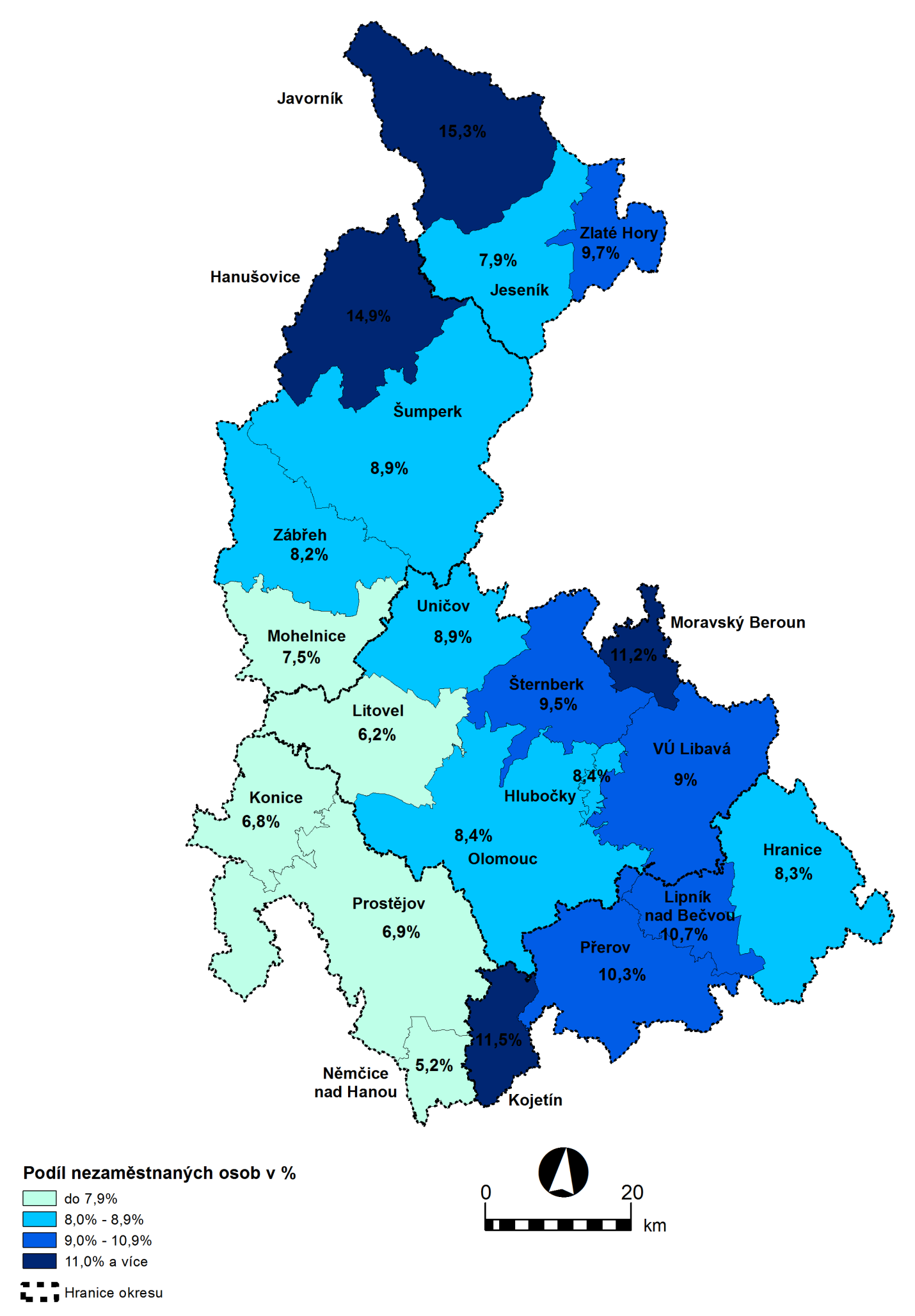 ÚŘAD PRÁCE ČESKÉ REPUBLIKYKrajská pobočka v OlomouciVelikostní kategorie zaměstnavatelůokresyokresyokresyokresyokresyOlomoucký krajVelikostní kategorie zaměstnavatelůJEOCPVPRSUOlomoucký kraj25–49482349713011862750–9924148647362371100–199876313733185200–24911148226250–499430109861500–99907136171 000 a více0812112   Celkem855142082622301 299Stupeň vzdělání31. 12. 201331. 12. 201331. 12. 201331. 12. 201431. 12. 201431. 12. 2014Stupeň vzděláníuchazečivolná místauchaz./ 1 místouchazečivolná místauchaz./ 1 místoZŠ a nižší10 94923646,410 09090611,1střední odborné 19 70253337,017 4421 29613,5úplné střední s maturitou9 87326737,08 91550717,6vyšší odborné 356750,9306934,0vysokoškolské2 4846041,42 2379623,3Celkem43 3641 10339,338 9902 81413,9KategoriecelkemcelkemženyženyKategorie31. 12. 201331. 12. 201431. 12. 201331. 12. 2014evidovaní uchazeči o zaměstnání celkem 43 36438 99020 38618 822- z toho dosažitelní 42 13037 49419 77118 035volná pracovní místa1 1032 814--uchazeči připadající na 1 VPM3914--uchazeči pobírající podporu v nezaměstnanosti 8 3458 1083 1303 637podíl nezaměstnaných osob9,88,89,38,6Stupeň vzdělánícelkemcelkemcelkemcelkemženyženyženyženyStupeň vzdělání31.12.201331.12.201331. 12. 201431. 12. 201431. 12. 201331. 12. 201331. 12. 201431. 12. 2014Stupeň vzděláníabs.v %abs.v %abs.v %abs.v %ZŠ a nižší10 94925,210 09025,95 09525,04 80625,5střední odborné 19 70245,417 44244,77 95939,07 31638,9střední odborné s maturitou9 87322,88 91522,95 74328,25 31328,2vyšší odborné vzdělání3560,83060,82581,32121,1vysokoškolské2 4845,72 2375,71 3316,51 1756,2Celkem43 36410038 99010020 38610018 822100Věk	celkem	celkem	celkem	celkemženyženyženyženyVěk31. 12. 201331. 12. 201331. 12. 201431. 12. 201431. 12. 201331. 12. 201331. 12. 201431. 12. 2014Věkabs.v %abs.v %abs.v %abs.v %do 19 let1 3753,21 1232,95972,95282,820-24 let5 60512,94 37411,22 47512,11 93910,325-29 let4 71210,94 14510,62 07110,21 91910,230-34 let4 67510,83 98310,22 30711,31 99110,635-39 let5 61112,94 94512,72 89314,22 65114,140-44 let4 66210,84 51811,62 40611,82 39512,745-49 let4 65010,74 20710,82 38011,72 17811,650-54 let4 88311,34 56611,72 44912,02 30212,255-59 let5 72813,25 45214,02 64213,02 68214,2nad 60 let1 4633,41 6774,31660,82371,3Celkem43 36410038 99010020 38610018 822100Délka evidencecelkemcelkemcelkemcelkemženyženyženyženyDélka evidence31. 12. 201331. 12. 201331. 12. 201431. 12. 201431. 12. 201331. 12. 201331. 12. 201431. 12. 2014Délka evidenceabs.v %abs.v %abs.v %abs.v %do 3 měsíců11 74227,19 83225,24 24320,83 58719,13 – 6 měsíců6 62115,35 49314,13 36416,52 90615,46 – 9 měsíců3 8258,83 0907,91 9159,41 6568,89 – 12 měsíců3 4197,92 9407,51 5687,71 4737,812 – 24 měsíců7 50617,36 58516,93 66318,03 28717,5nad 24 měsíců10 25123,611 05028,35 63327,65 91331,4Celkem43 36410038 99010020 38610018 822100ukazatel (celkový počet) 1)okresyokresyokresyokresyokresyukazatel (celkový počet) 1)JEOCPVPRSUevidovaní uchazeči o zaměstnání3 04613 2625 5089 2487 557volná pracovní místa89799538808580uchazeči připadající na 1 VPM34,217,110,211,413,0podíl nezaměstnaných osob10,7 %8,5 %6,9 %10,2 %9,0 %meziroční srovnání PNO (v p. b.)-1,2-0,7-1,4-0,5-1,4pořadí podle PNO mezi okresy ČR8.23.47.11.17.Kategorie UoZcelkemcelkemženyženyKategorie UoZ31. 12. 201331. 12. 201431. 12. 201331. 12. 2014 absolventi2 9881 8691 5621 006 mladiství230235106107 Celkem3 2182 1041 6681 113Osoby se zdravotním postiženímcelkemcelkemženyženyOsoby se zdravotním postižením31. 12. 201331. 12. 201431. 12. 201331. 12. 2014osoby se zdravotním postižením3 9073 8571 8891 893podíl na celkovém počtu UoZ (žen) 9,0 %9,9 %9,3 %10,1 %z toho  os. zdravotně znevýhodněné406382230218            os. inval. I. a II. stupně3 4863 4641 6531 671            os. inval. III. stupně 151164Název pověřeného obecního úřadu (zkratka příslušného okresu)Obyv.15-64*12/2013Meziročnízměna počtu dosažit. UoZ12/2014PNO 2014(v %)Název pověřeného obecního úřadu (zkratka příslušného okresu)Obyv.15-64*Počet dosažitelných UoZMeziročnízměna počtu dosažit. UoZPočet dosažitel. UoZPNO 2014(v %)Hanušovice (SU)5315861-8677514,9%Hlubočky (OC)294823742418,4%Hranice (PR)238522 223-2641 9598,3%Javorník (JE)84911 390-1101 28015,3%Jeseník 147491 393-2471 1467,9%Kojetín (PR)83661 099-14395611,5%Konice (PV)7565729-2205096,8%Lipník nad Bečvou (PR)105911 152-311 12110,7%Litovel (OC)162011 281-2859966,2%Mohelnice (SU)129941 143-1909537,5%Moravský Beroun (OC)2475322-5127111,2%Němčice nad Hanou (PV)5943465-1603055,2%Olomouc1067169 442-5618 8818,4%Prostějov603895 073-9364 1376,9%Přerov475695 033-2034 83010,3%Šternberk (OC)138241 355-661 2899,5%Šumperk429574 337-5723 7658,9%Uničov (OC)157261 495-1191 3768,9%VÚ Libavá (OC)81295-25709,0%Zábřeh (SU)231232 343-4771 8668,2%Zlaté Hory (JE)4694520-734479,7%Celkem za Olomoucký kraj---4 815-8,8 %Zaměstnaní cizincistav kstav kZaměstnaní cizinci31. 12. 201331. 12. 2014zaměstnaní s pracovním povolením 92791informace o zaměstnání podle § 98 písm. a) až e), j) až r)9271 040občané EU, Norska, Islandu, Lichtenštejnska a Švýcarska 3 6583 901na základě vydané zaměstnanecké karty (z MV ČR)014celkem cizích státních příslušníků v postavení zaměstnanců4 5855 067očekávaný stav k optimističtější variantaoptimističtější variantaoptimističtější variantapesimističtější variantapesimističtější variantapesimističtější variantaočekávaný stav k počet evidovaných uchazečůcelkemz toho dosažitelní15 - 64 letPNO v % počet evidovaných uchazečůcelkemz toho dosažitelní15 - 64 letPNO v % 30. 6. 201534 00032 7007,735 00033 6007,931. 12. 201537 00035 6008,439 00037 5008,8nástroj APZpočet vytvořených místpočet umístěných uchazečů (příp. podpořených zaměstnanců)z toho OZPschválený rozpočet (v tis. Kč)čerpání v %národní APZnárodní APZnárodní APZnárodní APZnárodní APZnárodní APZVPP2472751750 00040 %Aktivizační pracovní příležitost259247132 00067%SÚPM zřízená zaměstnavatelem2424122 00072 %SÚPM vyhrazená zaměstnav.6046152380 00099 %SÚPM - SVČ zřízená UoZ-188111 30090 %CHPM zřízená zaměstnavatel.3236362 00091 %CHPM - SVČ osob se ZP00000CHPM, CHPM SVČ – provoz-46462 00088 %příspěvek na zapracování00000překlenovací příspěvek00000rekvalifikace (bez zvolených)-5308 00025 %zvolené rekvalifikace-8808 00025 %poradenské činnosti---8 00025 %pracovní rehabilitace-338 0000,2 %celkem národní APZ1 1661 575151157 30064 %ESF - OP LZZESF - OP LZZESF - OP LZZESF - OP LZZESF - OP LZZESF - OP LZZVPP NIP1 6631 73993133 00099 %SÚPM NIP vyhrazená3 1082 99974189 40095 %rekvalifikace NIP (bez zvol.)-1 0543VSPR! – R: 2 500VDTP: 20 226VSPR! - R: 49%VDTP: 58 %zvolené rekvalifikace NIP-4834VSPR! – R: 2 500VDTP: 20 226VSPR! - R: 49%VDTP: 58 %poradenské činnosti NIP---VSPR! – R: 2 500VDTP: 20 226VSPR! - R: 49%VDTP: 58 %pracovní rehabilitace NIP---VSPR! – R: 2 500VDTP: 20 226-RIP OP LZZ (bez odbor. praxí)4371 461*0185 338**47 %Odborné praxe pro mladé do 30 l.425428*0117 396**42 %grantové projekty ESF-315-0celkem ESF - OP LZZ5 6338 479174647 86065 %celkem nár. APZ + ESF6 79910 054325805 16064 %Typ poradenstvíPočet zapojenýchPočet zapojenýchPoznámkaTyp poradenstvískupinosobPoznámkaJobclub1470skupinové poradenství k hledání zaměstnání; probíhá ve stálé skupině, zahrnuje min. 6 schůzekJiné skupinové poradenství s tématy jobclubu4155522méně než 6 schůzek, často v proměnlivé skupině, převážně informační a instruktážní povahyVstupní poradenství pro mladé do 30 let3405526jednorázové informace o službách ÚP a možnostech řešení nezaměstnanostiVstupní poradenství pro nově registrované UoZ6026 154jednorázové informace o službách ÚP a možnostech řešení nezaměstnanostiSkupinové poradenství k volbě povolání3137 362pro žáky a studenty základních a středních, případně i dalších školIndividuální poradenství k volbě / změně povoláníX1820konzultace žákům, studentům, uchazečům a zájemcům o zaměstnání a veřejnosti při volbě povoláníOstatní individuální poradenstvíX10 768pomoc při řešení konkrétních problémů - buď samotné nezaměstnanosti, nebo problémů, které ji ovlivňují, vč. distančního poradenství (telefon, mail)Příloha 1: Nejvýznamnější zaměstnavatelé Olomouckého krajePříloha 1: Nejvýznamnější zaměstnavatelé Olomouckého kraje(s min. 100 zaměstnanci)OdvětvíNázev zaměstnavatelePředmět činnostiStav  zaměstnanostiStav  zaměstnanostiOkresOdvětvíNázev zaměstnavatelePředmět činnostik 31. 12. 2013k 31. 12. 2014OkresZemědělství a lesnictví Úsovsko a.s.podnikání v zemědělské výrobě (včetně prodeje)178172SUZemědělství a lesnictví Vojenské lesy a statky ČR, s.p.lesnická činnost, pěstování a těžba dřeva304298OC, PR, PVZemědělství a lesnictví ZD Senice na Hanérostlinná a živočišná výroba201186OCZemědělství a lesnictví Zemědělské družstvo Unčovicerostlinná a živočišná výroba200189OCTěžební průmysl Slezský kámen a.s.těžba a zpracování kamene9676JETěžební průmysl Vápenka Vitošov s.r.o.dobývání vápenců188180SUPotravinářský průmysl MAKOVEC, a.s.výroba a zpracování masa590564krajPotravinářský průmysl Nestlé Česko s.r.o., závod ZORA Olomoucvýroba cukrovinek a čokolády 927954OCPotravinářský průmysl OLMA Olomouc, a.s.výroba mléka a mléčných výrobků421421OC, SUPotravinářský průmysl ORRERO a.s.výroba sýrů256288OCPotravinářský průmysl Pekárna Racek, s.r.o.pekařská, cukrářská a těstárenská výroba191203PRPotravinářský průmysl Penam, spol. s r.o.pekařská, cukrářská a těstárenská výroba416403OC, PV, SUPotravinářský průmysl Pivovar Holba, a.s.výroba piva155141SUPotravinářský průmysl Pivovar ZUBR a.s.výroba piva135132PRTextilní a oděvnický průmysl KROK CZ, v.o.s.výroba pracovních oděvů a obuvi  334330PRTextilní a oděvnický průmysl Moděva, oděvní družstvovýroba textilní a oděvní165164PVTextilní a oděvnický průmysl Toray Textiles Central Europe s.r.o.výroba a prodej polyesterových látek274305PVKožedělný  průmysl Gala a.s. výroba brašnářského a sedlářského zboží205209PVDřevařský a papírenský průmysl Agrop Nova a.s.výroba vícevrstvých desek z řeziva205201PVDřevařský a papírenský průmysl Balsac papermill s.r.o.papírenská výroba222235SUDřevařský a papírenský průmysl OP papírna Olšany s.r.o.zpracování a výroba papíru431435SUChemický, gumárenský a plastikářský průmysl Farmak Olomouc, a.s.výroba léčiv a dezinfekčních prostředků239238OCChemický, gumárenský a plastikářský průmysl Henniges Hranice, s.r.o.výroba pryžových a plastových výrobků509646PRChemický, gumárenský a plastikářský průmysl Plastkon product s.r.o.Výroba výrobků z plastů194211JEChemický, gumárenský a plastikářský průmysl Precheza a.s. Přerov  výroba barviv a pigmentů622626PROdvětvíNázev zaměstnavatelePředmět činnostiStav  zaměstnanostiStav  zaměstnanostiOkresOdvětvíNázev zaměstnavatelePředmět činnostik 31. 12. 2013k 31. 12. 2014Okres Výroba stavebních hmot Cement Hranice, akciová společnostvýroba cementu168177PR Výroba stavebních hmot CeramTec Czech Republic, s.r.o.výroba a vývoj technické keramiky313294SU Výroba stavebních hmot TONDACH Česká republika s.r.o. (záv. Hranice)výroba cihel a pálené krytiny138138PR Výroba stavebních hmot TOPOS PREFA Tovačov a.s.výroba stavebních prvků z betonu139139PRHutnictví a strojírenský průmysl AŽD Praha, s.r.o., závody Olomoucvýroba zabezpečovacího zařízení 464468OCHutnictví a strojírenský průmysl Česko – slezská výrobní a.s.výroba kontejnerů, mobilních buněk a zařízení297295JEHutnictví a strojírenský průmysl DT výhybkárna a strojírna, s. r.o.výroba a montáž ocelových konstrukcí mostů 387426PVHutnictví a strojírenský průmysl EPCOS s.r.o.výroba měkkých magnetických  feritů 797793SUHutnictví a strojírenský průmysl Hanácké železárny a pérovny, a.s.výroba pružin, pér a stabilizátorů260247PVHutnictví a strojírenský průmysl HDO, spol. s r.o.broušení a leštění zinkových odlitků393386SUHutnictví a strojírenský průmysl HONEYWELL AEROSPACE, s.r.o.výroba součástek do leteckých motorů1 2101 313OCHutnictví a strojírenský průmysl John Crane Sigma a.s.výroba a montáž mechanických ucpávek437473OCHutnictví a strojírenský průmysl KLEIN automotive s.r.o.výroba dílů pro automobilový průmysl563614SUHutnictví a strojírenský průmysl KOYO Bearings ČR s.r.o.výroba ložisek372387OCHutnictví a strojírenský průmysl MIELE technika s.r.o., závod Uničovvýroba praček a myček1 0851 044OCHutnictví a strojírenský průmysl Montáže Přerov a.s. výroba kovových konstrukcí a prefabrikátů226228PRHutnictví a strojírenský průmysl MORA MORAVIA, a.s. výroba varných a topných spotřebičů 623604OCHutnictví a strojírenský průmysl MUBEA (celý koncern)kovářství, zámečnictví, prodej831939PVHutnictví a strojírenský průmysl Pars nova a.s.opravy dopravních prostředků778731SUHutnictví a strojírenský průmysl Pramet Tools, s.r.o.výroba slinutých karbidů a nástrojů 624616SUHutnictví a strojírenský průmysl Preciosa, a.s.výroba zařízení na výrobu bižuterie245225PVHutnictví a strojírenský průmysl PSP Engineeering a.s., PSP Machinery s.r.o.výroba strojů a zařízení430459PRHutnictví a strojírenský průmysl Řetězárna a.s.výroba řetězů, výrobků z drátů, obrábění245245JEHutnictví a strojírenský průmysl Sigma group, a.s.výroba čerpadel a čerpacích zařízení 437423OCHutnictví a strojírenský průmysl SIGMA PUMPY HRANICE, s.r.o.výroba čerpadel a kompresorů289278PRHutnictví a strojírenský průmysl Slévárna  ANAH Prostějov, s r.o. kovoobrábění, slévárenství296295PVHutnictví a strojírenský průmysl Slovácké strojírny, a.s. (závod Zábřeh)slévárenství železných  i neželezných kovů505526SUHutnictví a strojírenský průmyslOdvětvíNázev zaměstnavatelePředmět činnostiStav  zaměstnanostiStav  zaměstnanostiOkresOdvětvíNázev zaměstnavatelePředmět činnostik 31. 12. 2013k 31. 12. 2014OkresHutnictví a strojírenský průmysl SSI Schäfer s.r.o.výroba kovových výrobků, kovoobrábění 1 1621 292PRHutnictví a strojírenský průmysl TOUAX s.r.o. výroba a stavba domků a mobilních buněk240221JEHutnictví a strojírenský průmysl UNEX Slévárna a.s.slévání kovů306297OCHutnictví a strojírenský průmysl UNEX Uničov, a.s.výroba těžební techniky pro povrchové doly 1 2771 284OCHutnictví a strojírenský průmysl VÍTKOVICE POWER ENGINEERING a.s.výroba stavebních konstrukcí a kotlů230208JEHutnictví a strojírenský průmysl ZKL Hanušovice, a.s.výroba ložisek a automobilových dílů323415SUElektrotechnický a optický průmysl E-TECHNIK a.s. výroba elektrospotřebičů pro domácnost143122PRElektrotechnický a optický průmysl FENIX s.r.o.výroba rozvaděčů NN, baterií, kabelů a vodičů9187JEElektrotechnický a optický průmysl HELLA AUTOTECHNIK, s.r.o.výroba světelné techniky pro automobily424-SUElektrotechnický a optický průmysl HELLA AUTOTECHNIK NOVA, s.r.o.výroba světelné techniky pro automobily 1 0171 659SUElektrotechnický a optický průmysl Robertshaw s.r.o.výroba elektrických strojů a přístrojů291303OCElektrotechnický a optický průmysl Meopta – optika, spol. s r.o.výroba volné optiky a optických zařízení2 2572 262PRElektrotechnický a optický průmysl MICOS spol. s r.o.telekom. a kancelářská technika, kabeláže10698PVElektrotechnický a optický průmysl M. L. S. Holice, spol. s r.o. výroba a servis elektrických strojů a přístrojů759660OCElektrotechnický a optický průmysl Siemens, s.r.o.výroba, instalace a opravy el. strojů a přístrojů1 7331 737SUOstatní průmysl Gambro Czech Republic s.r.o.montáž a balení krevních hadiček754672PROstatní průmysl GRANITOL a.s.výroba obalových folií z plastu328335OCOstatní průmysl HTM SPORT s.r.o.výroba sportovních potřeb207246OCOstatní průmysl Kimberly-Clark, s.r.o.výroba dámských hygienických vložek296305OCOstatní průmysl Mürdter Dvořák, lisovna, s.r.o.výroba technických plastových dílů284286PVStavebnictví GEMO Olomouc, spol. s r.o.výstavba objektů na klíč, rekonstrukce483480OCStavebnictví Fortex AGS, a.s.stavební činnost včetně oprav a údržby221248SUStavebnictví Skanska, a.s.výstavba silnic, dálnic, mostů, železnic 382360krajObchod  Ahold Czech Republic, a.s.maloobchodní a velkoobchodní prodej1 1901 220krajObchod  Globus ČR, k.s.maloobchodní prodej369361OCObchod  JEDNOTA spotřební družstvo Zábřehmaloobchodní prodej412419krajObchod  Tesco Stores ČR a.s.maloobchodní prodej399385PR, PV, OCOdvětvíNázev zaměstnavatelePředmět činnostiStav  zaměstnanostiStav  zaměstnanostiOkresOdvětvíNázev zaměstnavatelePředmět činnostik 31. 12. 2013k 31. 12. 2014OkresSlužby Bartoň a Partner s.r.o.komplexní správa nemovitostí1 2721 285krajSlužby FORCORP GROUP spol. s r.o.ostraha majetku, úklidové služby1 1161 165krajDoprava a skladování ARRIVA MORAVA a.s.hromadná doprava osob573577kraj bez PVDoprava a skladování ČSAD LOGISTIK Ostrava, a.s.pozemní přeprava nákladů a zásilek225211kraj bez PVDoprava a skladování Dopravní podnik Olomouc, a.s.provozování městské hromadné dopravy425424OCDoprava a skladování FTL – First Transport Lines, a.s.silniční motorová doprava, nákladní i osobní290266PVDoprava a skladování HOPI s.r.o.provoz velkoskladů, zejména s potravinami427402PVŠkolství Univerzita Palackéhovysoké školství3 8233 786OCZdravotnictví Fakultní nemocnice Olomouczdravotní péče 3 6623 792OCZdravotnictví Jesenická nemocnice spol. s r.o.zdravotní péče261274JEZdravotnictví Nemocnice Hranice a.s.zdravotní péče422398PRZdravotnictví Priessnitzovy léčebné lázně a.s.  ústavní a ambulantní lázeňská péče201239JEZdravotnictví Středomor. nemocniční a.s., Nemocnice PR zdravotní péče693682PRZdravotnictví Středomor. nemocniční a.s., Nemocnice PVzdravotní péče915912PVZdravotnictví Šumperská nemocnice a.s.zdravotní péče812833SUZdravotnictví Vojenská nemocnice Olomouczdravotní péče494498OCkrajuchazeči o zaměstnánípodíl nezaměstnaných osob (%)Ústecký kraj60 82410,7Moravskoslezský kraj83 8779,8Olomoucký kraj38 9908,8Jihomoravský kraj66 2038,2Karlovarský kraj17 2908,2Liberecký kraj23 4967,7Zlínský kraj29 4397,4Kraj Vysočina25 5327,4Středočeský kraj56 6746,4Královéhradecký kraj23 8666,4Pardubický kraj21 9386,2Jihočeský kraj27 6456,2Plzeňský kraj22 6415,7Hl. m. Praha43 4995,0Celkem ČR541 9147,5